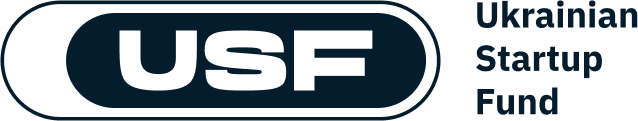 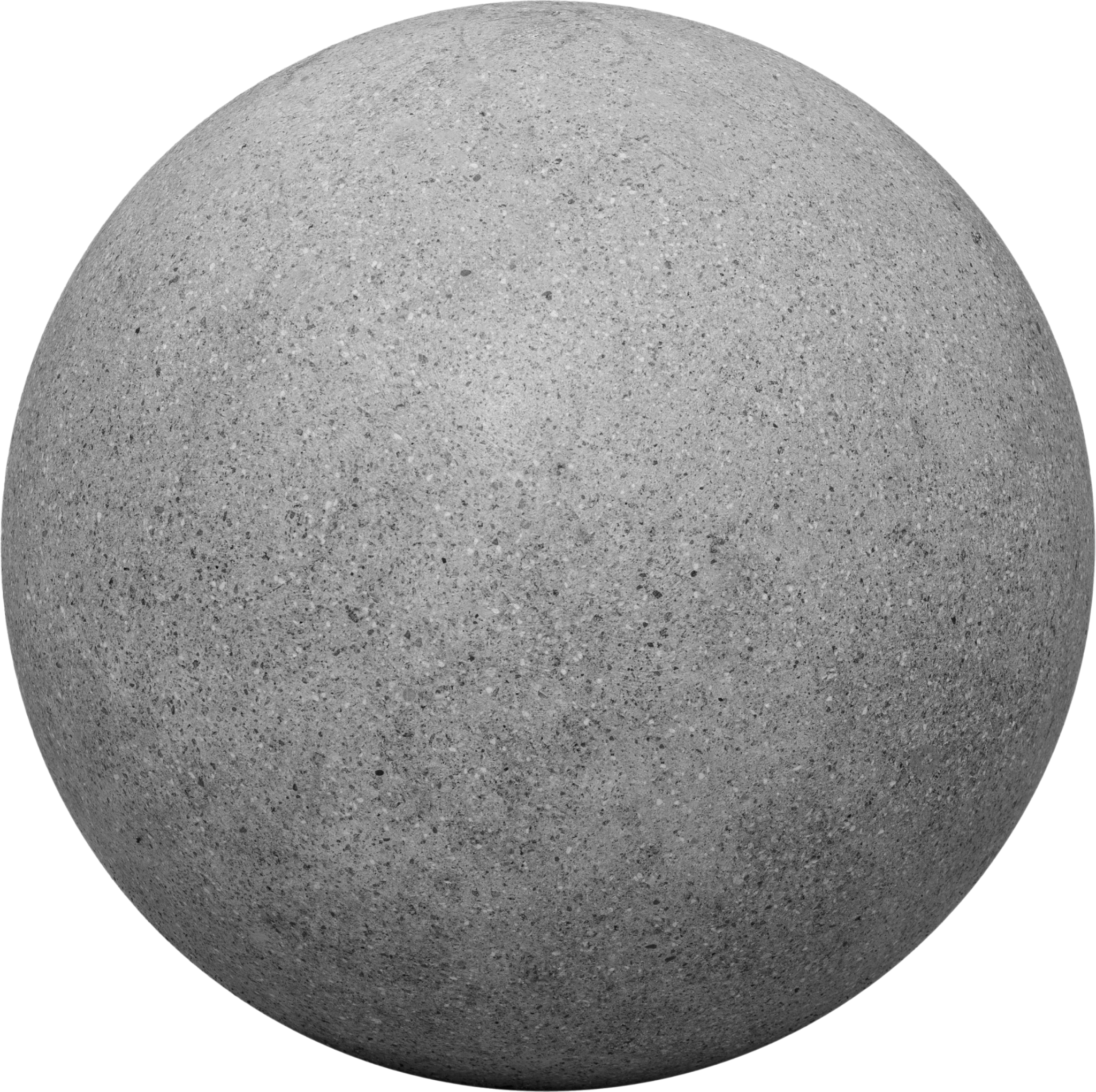 ТЕНДЕРНА ДОКУМЕНТАЦІЯна закупівлю:Послуги з організації та забезпечення проведення заходів, код 79950000-8 «Послуги з організації виставок, ярмарок і конгресів» за ДК 021:2015КиївЗмістПОРЯДОК заповнення тендерної документаціїДодаток 1до тендерної документації____________№__________Лист-згодаВідповідно до Закону України «Про захист персональних даних» від 01.06.2010 №2297-VI, даю згоду на обробку, використання, поширення та доступ до персональних даних, які передбачено Законом України «Про публічні закупівлі» з урахуванням Особливостей здійснення публічних закупівель товарів, робіт і послуг для замовників, передбачених Законом України «Про публічні закупівлі», на період дії правового режиму воєнного стану в Україні та протягом 90 днів з дня його припинення або скасування, затверджених постановою Кабінету Міністрів України від 12.10.2022 №1178, а також згідно з нормами чинного законодавства України, моїх персональних даних (у т.ч. паспортні дані, ідентифікаційний код, свідоцтво про державну реєстрацію, свідоцтво платника податків, банківські реквізити, розрахункові рахунки, електронні ідентифікаційні дані: номери телефонів, електронні адреси та інша необхідна інформація, передбачена законодавством України), відомостей, які надаю про себе для забезпечення участі у процедурі відкритих торгів, цивільно-правових та господарських відносин.Посада, підпис, ім’я та прізвище уповноваженої особи учасникаДодаток 2до тендерної документаціїТЕХНІЧНА СПЕЦИФІКАЦІЯПослуги з організації та забезпечення проведення заходів, код 79950000-8 «Послуги з організації виставок, ярмарок і конгресів» за ДК 021:2015Опис: Послуги в межах організації та проведення заходів для представників української defense tech екосистеми інновацій, (інкубаторів, акселераторів, спеціалістів з венчурних інвестицій, підприємців;  провідних спеціалістів підприємств; науковців; експертів, членів конкурсної комісії, членів Наглядової ради Фонду розвитку інновацій, представників профільних міністерств, що опікуються питаннями розвитку та стимулювання інноваційної діяльності в Україні, створення іміджу України, як інноваційної держави на національному та міжнародному рівнях).Умови надання послуг Додаток 3до тендерної документаціїПРОЄКТ ДОГОВОРУКиїв									                          ___ ______ 202__ рокуФОНД РОЗВИТКУ ІННОВАЦІЙ, в особі __________________________, який(-а) діє на підставі _______________________________________(посада, ПІБ особи уповноваженої на підписання договору)                                 (документ, який встановлює повноваження на підписання договору) (далі – Замовник), з однієї сторони, та__________________________ в особі ______________________________________________________,(повне найменування контрагента)                                                   	(посада, ПІБ особи уповноваженої на підписання договору)який(-а) діє на підставі ___________________________________ (далі – Виконавець), з другої сторони(документ, який встановлює повноваження на підписання договору)далі разом – Сторони, уклали цей Договір про надання послуг, далі за текстом Договір, про наступне:1.	Предмет Договору1.1.	В порядку та на умовах, визначених цим Договором, Виконавець зобов’язується надавати Замовнику послуги з організації та забезпечення проведення заходів, код 79950000-8 «Послуги з організації виставок, ярмарок і конгресів» за ДК 021:2015 (далі – Заходи) (надалі – Послуги), а Замовник зобов’язується приймати такі якісно надані Послуги та своєчасно здійснити їх оплату, в порядку та на умовах, визначених Договором.1.2.	Склад, зміст та обсяги послуг, передбачених пунктом 1.1 Договору, а також технічні та якісні характеристики послуг визначаються в Специфікації (Додаток 1) до Договору, що є невід’ємною частиною цього Договору.1.3.	Обсяг надання Послуг визначається Замовником відповідно до Заявок Замовника згідно з формою, що у Додатку №2 до цього Договору (далі - Заявки). Обсяги надання Послуг можуть бути зменшені Замовником в односторонньому порядку у зв’язку з фінансовими і фактичними можливостями та/або в залежності від необхідності проведення Заходів та/або потреби Замовника, залежно від реального фінансування видатків та/або зміною ситуації пов’язаною з запровадженням протиепідемічних заходів та/або зміною порядку проведення масових заходів в умовах воєнного стану. Замовник не зобов’язаний замовляти весь обсяг Послуг, визначений Договором. При цьому ціна цього Договору відповідним чином зменшується. 1.4.	Уповноваженими контактними особами Замовника щодо надання Послуг, отримання звітів, листів, заяв та інших питань пов’язаних із виконанням даного Договору, що направляються Виконавцем Замовнику електронною поштою, є: _____________________________ (зазначається на момент укладання Договору).1.5.	Уповноваженими контактними особами Виконавця для отримання Заявок Замовника, запитів та з інших питань пов’язаних із виконанням даного Договору що направляються Замовником Виконавцю, електронною поштою, зі сторони Виконавця є:  ___ (зазначається на момент укладання Договору).1.6.	Послуги надаються Виконавцем з дати укладення Договору та протягом строку дії Договору. Конкретні строки надання окремих видів Послуг вказуються в Заявках Замовника, в тому числі точна дата проведення кожного із Заходів, які направляються на електронну адресу Виконавця, зазначену в п. 1.5. Договору. 1.7.	Місце надання Послуг (щодо кожного Заходу окремо) – визначається Замовником в Заявці.2.	Якість послуг2.1.	Виконавець повинен надавати Замовнику передбачені цим Договором Послуги, якість яких має відповідати вимогам чинних державних стандартів, відповідних дозволів та іншій технічній документації, яка встановлює вимоги до їх якості, а також санітарним, гігієнічним та іншим нормам, встановленим чинним законодавством України для надання такого виду Послуг, та відповідно до погоджених із Замовником характеристик та якісних показників таких Послуг.2.2.	Всі витрати, пов'язані з неналежною якістю таких Послуг, несе Виконавець.3.	Ціна Договору3.1.	Ціна Договору складає _________ грн (_________грн _____ к.), у тому числі ПДВ __% – __________ грн (_______________ грн _____ к.)/без ПДВ (зазначається цифрами та прописом і визначається відповідно до тендерної пропозиції переможця процедури закупівлі). Ціна Договору розрахована на підставі Додатку №1 до цього Договору "Специфікація" та Додатку №3 до цього Договору "Довідка щодо вартості послуг", які є його невід’ємними частинами.3.2.	Фактичний обсяг наданих Послуг визначається на підставі Акту приймання-передачі наданих послуг (далі -Акт) та Довідки про фактичний обсяг наданих послуг, що є невід'ємною частиною підписаного Сторонами Акту. Довідка про фактичний обсяг наданих послуг надається за тією ж формою, що і Довідка щодо вартості послуг (Додаток 3) до цього Договору. Дані документи надаються по кожному Заходу окремо. 3.3.	Вартість фактичного обсягу наданих Послуг  не повинна перевищувати ціну Договору, зазначену в пункті  3.1. цього Договору, а також суми, зазначені для кожного окремого Заходу у Довідці щодо вартості послуг (Додаток  №3 до цього Договору). 3.4.	Ціна цього Договору може бути зменшена Замовником в односторонньому порядку відповідно до п. 1.3. Договору, а також за взаємною згодою Сторін. 4.	Порядок здійснення оплати4.1.	Усі розрахунки за надані Послуги за цим Договором проводяться в національній валюті України в безготівковій формі, шляхом перерахування грошових коштів на розрахунковий рахунок Виконавця.4.2.	Замовник здійснює оплату за надані Послуг після отримання від Виконавця відповідних документів, які визначені у пункті 5.4 цього Договору, упродовж 5 (п'яти) календарних днів з моменту підписання сторонами Акту та Довідки про фактичний обсяг наданих послуг.4.3.	Оплата за надані Послуги здійснюється по факту їх надання за цінами, що визначені в Довідці щодо вартості послуг (Додаток 3) до цього Договору, та в обсягах (розмірах) фактично наданих Послуг відповідно до Довідки про фактичний обсяг наданих послуг, що є невід'ємною частиною Акту. 5.	Порядок надання та прийняття Послуг5.1.	Послуги за цим Договором надаються у відповідності до умов цього Договору, а також Специфікації (Додаток №1 до цього Договору), Довідки щодо вартості послуг (Додаток № 3  до цього Договору) та відповідно до отриманої Виконавцем від Замовника Заявки на надання Послуг. Заявка вважається прийнятою Виконавцем в роботу в день її передачі уповноваженому представнику Виконавця або направлення Замовником Заявки на електронну пошту Виконавця.5.2.	В Заявці Замовник зазначає перелік, обсяг, строк та умови надання Послуг, інформацію про кількість учасників заходу, а також іншу інформацію, яка необхідна для початку надання Послуг Виконавцем.5.3.	Строк надання послуг - протягом 15 (п'ятнадцять) календарних днів з дати подачі заявки Замовником на проведення заходу. 5.4.	Протягом 10 (десяти) робочих днів з дати завершення надання Послуг, Виконавець зобов’язаний надати Замовнику у двох екземплярах підписані зі своєї сторони Акт та Довідки про фактичний обсяг наданих послуг, які є невід’ємною частиною Актів, разом із документами (далі - Документи), що підтверджують надання Послуг, а саме:  -	список реєстрації із зафіксованою кількістю учасників; -	меню харчування з деталізацією кількості порцій;-	фотозвіт та відеозвіт Заходу.Даний перелік документів не є вичерпним, вимоги до документації можуть змінюватись. Підтверджуючі документи повинні містити вичерпну інформацію щодо об’ємів, ціни та загальної вартості наданих Послуг. Замовник залишає за собою право запросити від Виконавця інші документи які можуть бути необхідними для уточнення/підтвердження фактичних витрат.5.5.	В Акті та Довідці про фактичний обсяг наданих послуг, що є його невід’ємною частиною, Виконавець зазначає обсяг і вартість Послуг відповідно до Заявки Замовника щодо проведення Заходу. Виконавець зазначає обсяг і вартість Послуг відповідно до фактичної кількості учасників Заходу. 5.6.	Після отримання від Виконавця Документів, визначених в пункті 5.4. Договору, Замовник протягом 5 (п’яти) робочих днів перевіряє їх відповідність умовам Договору та підписує Акт, або у цей же строк надає письмову мотивовану відмову від прийняття Послуг.5.7.	У випадку наявності у Замовника зауважень до наданих Послуг та/або Документів, такі недоліки усуваються Виконавцем протягом 5 (п’яти) робочих днів з моменту отримання мотивованої відмови від прийняття Послуг від Замовника. Після усунення недоліків погодження Акту відбувається у порядку, встановленому пунктами 5.4.-5.6. цього Договору.5.8.	Замовник має право Повернути Документи, зазначені в п. 5.4. цього Договору Виконавцю на доопрацювання без їх підписання та без здійснення оплати в разі їх неналежного оформлення (виправлення, відсутність підписів, тощо).6.	Права та обов'язки Сторін6.1.	Замовник зобов'язаний:6.1.1.	Своєчасно та в повному обсязі оплачувати надані Послуги, якщо вони відповідають умовам Договору.6.1.2.	Письмово повідомляти Виконавця про зміну дати проведення Заходу або про анулювання його проведення.6.1.3.	Приймати надані Послуги згідно з Актами, якщо надані Послуги відповідають умовам цього Договору.6.1.4.	Підготувати та надіслати Заявку на виконання Послуг у термін не пізніше ніж за 15 (п'ятнадцять) календарних днів до запланованої дати надання Послуг.6.1.5.	Забезпечувати Виконавця інформацією, необхідною для належного надання Послуг.6.1.6.	Замовник, за відсутності зауважень до наданих Послуг, зобов’язаний підписати Акт та надати один примірник підписаного Акту або в разі зауважень повернути Виконавцеві не пізніше 5 (п'яти) робочих днів. 6.2.	Замовник має право:6.2.1.	Достроково розірвати Договір в односторонньому порядку у разі невиконання умов Договору та зобов'язань Виконавцем, письмово повідомивши його за 5 (п'ять) робочих днів до дати розірвання Договору.6.2.2.	Контролювати надання Послуг у строки, встановлені Договором.6.2.3.	Вимагати надання підтверджуючих документів, визначених у п. 5.4 Договору.6.2.4.	Повернути Виконавцю документи, зазначені в пунктах 5.4. розділу 5 цього Договору, без здійснення оплати в разі неналежного їх оформлення (виправлення, відсутність підписів, тощо).6.2.5.	Зменшувати обсяг надання Послуг та загальну ціну Договору відповідно до пунктів 1.3., 3.3. цього Договору. У такому разі Сторони вносять відповідні зміни до Договору шляхом укладання Додаткових угод, які є невід’ємною частиною Договору, або в односторонньому порядку шляхом направлення Замовником Повідомлення на адресу Виконавця. 6.2.6.	Розірвати договір в односторонньому порядку шляхом направлення Виконавцю повідомлення на його адресу у разі загострення/зміни епідеміологічної ситуації та/або зміною порядку проведення масових заходів в умовах воєнного стану.6.2.7. Залучати фахівців Замовника або сторонніх експертів для приймання Послуг від Виконавця.  Виконавець зобов'язаний:6.3.1.	На підставі Заявки Замовника забезпечити своєчасне надання Послуг на умовах, визначених цим Договором та додатками до нього.6.3.2.	Точно і своєчасно виконувати вказівки Замовника, що пов'язані з наданням Послуг.6.3.3.	Надати послуги Замовнику на підставі Заявки в строк, визначений у такій Заявці Замовника.6.3.4.	Надати Замовнику протягом 10 (десяти) робочих днів з дати завершення надання Послуг два екземпляри підписаних зі своєї сторони Актів, Довідок про фактичний обсяг наданих послуг, з підтверджуючими документами, визначеними у п. 5.4 Договору по кожному Заходу окремо.6.3.5.	Під час надання Послуг діяти згідно з вимогами Замовника та своїми професійними знаннями і досвідом у виконанні Послуг.6.3.6.	Забезпечувати дотримання режиму конфіденційності щодо отриманої від Замовника інформації, вживати заходів для недопущення її розголошення або несанкціонованого доступу третіх осіб.6.3.7.	При неможливості в замовлений строк надати Послуги, негайно письмово повідомити про це Замовника протягом 1 (одного) робочого дня.6.4.	Виконавець має право:6.4.1.	Отримувати від Замовника інформацію, необхідну для надання Послуг за цим Договором.6.4.2.	Отримувати за надані згідно з умовами Договору Послуги, оплату в розмірах і строки, передбачені цим Договором.6.4.3.	Достроково розірвати Договір в односторонньому порядку у разі невиконання зобов’язань Замовником по оплаті послуг, письмово повідомивши його за 15 (п'ятнадцять) календарних днів до дати розірвання Договору.7.	Відповідальність сторін7.1.	За невиконання або неналежне виконання своїх обов’язків за цим Договором винна Сторона несе відповідальність відповідно до чинного законодавства України та умов цього Договору.7.2.	За порушення умов Договору щодо повноти та якості наданих Послуг (результатів Послуг) Виконавець сплачує Замовнику штраф у розмірі 10% (десяти відсотків) ціни Договору, зазначеної в п. 3.1. цього Договору. 7.3.	У разі несвоєчасного виконання зобов’язань, з порушенням строку передбаченого цим Договором, Виконавець сплачує Замовнику пеню в розмірі 0,1% від вартості Послуг, надання яких було прострочено, за кожний день прострочення.7.4.	Сплата штрафних санкцій не звільняє Сторони від виконання своїх зобов’язань за цим Договором.7.5.	У випадку неякісного надання Послуг за цим Договором Виконавець усуває всі недоліки за свій рахунок у строки, визначені Замовником.7.6.	Виконавець несе відповідальність за невиконання вимог охорони праці, правил техніки безпеки, правил дорожнього руху транспортних засобів та пожежної безпеки під час надання Послуг.7.7.	У разі прострочення оплати Послуг Замовник сплачує за кожний день прострочення платежу пеню у розмірі облікової ставки Національного банку України, що діяла на день виникнення такого порушення, від розміру простроченого платежу за кожен день прострочення.8.	Обставини непереборної сили8.1.	Сторони звільняються від відповідальності за часткове чи повне невиконання обов'язків за Договором, якщо воно сталося внаслідок обставин непереборної сили (форс-мажорних обставин).8.2.	Форс-мажорними обставинами (обставинами непереборної сили) є надзвичайні та невідворотні обставини, що об’єктивно унеможливлюють виконання зобов’язань, передбачених умовами Договору, обов’язків згідно із законодавчими та іншими нормативними актами, а саме: загроза війни, збройний конфлікт або серйозна погроза такого конфлікту, включаючи, але не обмежуючись ворожими атаками, блокадами, військовим ембарго, дії іноземного ворога, загальна військова мобілізація, військові дії, оголошена та неоголошена війна, дії суспільного ворога, збурення, акти тероризму, диверсії, піратство, безлади, вторгнення, блокада, революція, заколот, повстання, масові заворушення, введення комендантської години, експропріація, примусове вилучення, захоплення підприємств, реквізиція, громадська демонстрація, блокада, страйк, аварія, протиправні дії третіх осіб, пожежа, вибух, тривалі перерви в роботі транспорту, регламентовані умовами відповідних рішень та актами державних органів влади, закриття морських проток, ембарго, заборона (обмеження) експорту/імпорту тощо, а також викликані винятковими погодними умовами і стихійним лихом, а саме: епідемія, сильний шторм, циклон, ураган, торнадо, буревій, повінь, нагромадження снігу, ожеледь, град, заморозки, замерзання моря, проток, портів, перевалів, землетрус, блискавка, пожежа, посуха, просідання і зсув ґрунту, інші стихійні лиха тощо.8.3.	Сторона, що зазнала дії форс-мажорних обставин, які унеможливлюють виконання зобов’язань за Договором, письмово повідомляє іншу Сторону про їх наявність, протягом 5 (п'ять) днів з початку їх дії з наступним наданням, протягом 10 днів, відповідного підтверджуючого документу. Про закінчення дії форс-мажорних обставин Сторона, яка зазнала їх впливу, письмово в 5 (п'яти) денний строк повідомляє другу Сторону.8.4.	У разі нездійснення Стороною, на виконання зобов'язань якої вплинули обставини непереборної сили або форс-мажору, повідомлення у строк, передбачений п. 8.3. Договору, така Сторона позбавляється права посилатись на наявність таких обставин, як на підставу звільнення від відповідальності за порушення договірних зобов'язань.8.5.	Якщо форс-мажорні обставини діють більше 1 (одного) місяця, Сторони мають право розірвати Договір, уклавши про це відповідну додаткову угоду.8.6.	Дія обставин непереборної сили або форс-мажору повинна бути підтверджена відповідним документом Торгово-промислової палати України або іншого компетентного органу, визначеного законодавством України. Обов’язок надання підтверджуючих документів лежить на Стороні, яка посилається на дію обставин непереборної сили або форс-мажору.8.7.	Наявність форс-мажорних обставин звільняє Сторони від відповідальності за невиконання/неналежне виконання зобов’язання за Договором.9.	Вирішення спорів9.1.	Всі спори і розбіжності, що виникають з цього Договору або пов'язані із ним, вирішуються шляхом переговорів між Сторонами.9.2.	Всі неврегульовані спори, розбіжності або вимоги, які виникають з цього Договору або у зв’язку з ним, в тому числі такі, що стосуються його виконання, порушення, припинення або визнання недійсним, підлягають вирішенню в установленому законодавством порядку.10.	Строк дії договору10.1. Цей Договір набирає чинності з моменту його підписання Сторонами та затвердження вищим органом управління Замовника відповідно до Статуту Замовника та діє до 31 грудня 2024 року включно, але у будь-якому випадку до повного виконання Сторонами своїх зобов’язань. 10.2. Сторони можуть продовжити строк дії Договору та/або строк виконання зобов’язань щодо надання послуг у випадках передбачених чинним законодавством шляхом укладання додаткових угод.10.3. Закінчення строку дії цього Договору не звільняє Сторони від відповідальності за його порушення, яке мало місце під час дії цього Договору.10.4. Дія Договору припиняється:- 	за згодою Сторін;- 	з інших підстав, передбачених чинним законодавством України та цим Договором.10.5.	Визнання недійсним окремих положень цього Договору не тягне за собою визнання недійсним усього Договору.10.6.	У разі припинення дії цього Договору, Сторони урегулюють взаєморозрахунки та взаємні зобов’язання за цим Договором станом на день припинення його дії (розірвання).11.	Антикорупційне застереження11.1.	Виконавець зобов’язується не здійснювати (як безпосередньо, так і через третіх осіб) неправомірні вигоди – грошові кошти або інше майно, переваги, пільги, послуги, нематеріальні активи, будь-які інші вигоди нематеріального чи негрошового характеру, які обіцяють, пропонують, надають або одержують без законних на те підстав працівникам Замовника, що є відповідальними за умови виконання зобов’язань, передбачених цим Договором, включаючи їх родичів та інших подібних чи уповноважених осіб.11.2.	У разі надходження до будь-якої Сторони, вимог чи пропозицій про отримання неправомірної вигоди – грошові кошти або інше майно, переваги, пільги, послуги, нематеріальні активи, будь-які інші вигоди нематеріального чи негрошового характеру, які обіцяють, пропонують, надають або одержують без законних на те підстав, останній зобов'язаний негайно повідомити іншу Сторону про такі факти.11.3.	Виконавець гарантує та зобов’язується забезпечити, що Виконавець, його представники, директори, працівники, посадові особи та/або інші особи, пов'язані з ним:-	не вчиняли/не вчинятимуть корупційних правопорушень, не брали та не будуть брати участь у будь-якій формі вимагання, або привласнення, розтрати майна або заволодіння ним шляхом зловживання службовим становищем, або інших незаконних діях;-	не надавали та не надаватимуть Замовнику неправдиву інформацію про хід виконання цього Договору, або будь-яку іншу інформацію, що стосується цього Договору;-	не брали та не братимуть участь у змові між двома або більше учасниками процесу відбору Замовником контрагента з метою встановлення штучних чи неконкурентних цін тощо;-	не брали та не братимуть участь у будь-якій іншій діяльності, що вважається протиправною, або незаконною згідно чинного законодавства України.11.4.	Сторони гарантують повну конфіденційність при виконанні антикорупційних застережень цього Договору, а також відсутність негативних наслідків як для Сторін Договору в цілому, так і для конкретних працівників Сторін Договору, які повідомили про факт порушень.11.5.	У разі порушення Виконавцем умов цього розділу Замовник має право в односторонньому порядку розірвати цей Договір шляхом надання письмового повідомлення.12.	Конфіденційність інформації12.1.	Сторони визнають, що вся інформація, яка прямо або опосередковано відноситься до даного Договору, рівно як і інформація про діяльність кожної із Сторін або про діяльність будь-якої третьої сторони, яка має відношення до Сторін, яка не є загальнодоступною і яка стала відомою Сторонам в результаті укладення та/або виконання даного Договору, вважається конфіденційною. Крім того, для цілей цього Договору конфіденційною вважається інформація, яка є секретною в тому розумінні, що вона в цілому або у певній формі і сукупності її складових, є невідомою та легкодоступною для осіб, які за звичай мають справу з даним видом інформації, у зв’язку з цим має комерційну цінність і була предметом адекватних існуючим обставинам заходів, які вживаються Сторонами відносно охорони її секретності. Також до конфіденційної інформації належить інша інформація, яка не складає комерційну таємницю у відповідності з законодавством України, однак, у відношенні якої Замовником було заявлено про те, що вона є конфіденційною.12.2.	Якщо Сторони не домовились про інше, то вони зобов’язуються не розголошувати та не розкривати конфіденційну інформацію третім особам та не використовувати її в будь-яких цілях інакше, ніж в цілях належного виконання цього Договору, як протягом строку його дії, так і після його припинення. Сторони зобов’язуються зі своєї сторони обмежити коло осіб, які матимуть доступ до такої інформації, кількістю, розумно необхідною для належного виконання умов Договору. 12.3.	Сторони зобов’язуються протягом строку дії Договору, а також протягом трьох років, після закінчення строку його дії, ні при яких обставинах не розголошувати конфіденційну інформацію, і забезпечувати її захист. Конфіденційна інформація, може бути розкрита Стороною на підставі законної вимоги уповноваженого органу державної влади, або рішення суду, або у інших визначених законодавством випадках, при цьому, Сторона, що розкриває конфіденційну інформацію, зобов’язана негайно повідомити іншу Сторону про факт отримання вимоги про надання такої інформації.12.4.	Сторона, що порушує умови Договору щодо розкриття конфіденційної інформації, несе відповідальність відповідно до Договору та чинного законодавства України, а також зобов’язана відшкодувати збитки, що були завдані внаслідок розкриття конфіденційної інформації.13.		Інші умови Договору13.1. У випадку істотної зміни обставин, якими Сторони керувались під час укладення цього Договору, внаслідок чого послуга перестане відповідати вимогам (потребам) Замовника, до Договору вносяться зміни або його дія припиняється, що оформлюється додатковою угодою (угодою) між Сторонами.13.2.	Зміна, доповнення та розірвання Договору допускаються за взаємною згодою Сторін, якщо інше не встановлено цим Договором або чинним законодавством. Істотні умови цього Договору можуть бути змінені лише у випадках та з підстав передбачених чинним законодавством України.13.3.	Одностороння відмова від виконання Сторонами своїх зобов’язань не допускається, крім випадків, передбачених чинним законодавством та цим Договором. Цей Договір вважається розірваним з моменту належного оформлення Сторонами відповідної додаткової угоди до цього Договору, якщо інше не встановлено у самій додатковій угоді, цьому Договорі або у чинному законодавстві України.13.4.	Додаткові угоди та додатки до цього Договору є його невід'ємною частиною і мають юридичну силу у разі, якщо вони викладені у письмовій формі, підписані Сторонами та скріплені їх печатками (у разі наявності).13.5.	Зміни у цей Договір набирають чинності з моменту належного оформлення Сторонами відповідної додаткової угоди до цього Договору, якщо інше не встановлено у самій додатковій угоді, цьому Договорі або у чинному законодавстві України.13.6.	Сторони несуть повну відповідальність за правильність зазначених ними в цьому Договорі реквізитів. Сторони зобов’язуються письмово повідомляти одна одну про зміну своїх банківських реквізитів, місцезнаходження (юридичної адреси), найменування, організаційно-правової форми тощо протягом 3 (трьох) робочих днів з дати виникнення відповідних змін, а у разі неповідомлення, несе ризик настання пов’язаних із цим несприятливих наслідків.13.7.	Особи, що підписують цей Договір від імені Сторін, надають згоду на обробку персональних даних, які надаються Сторонами одна одній з метою виконання даного Договору, здійснювати обробку в межах Закону України «Про захист персональних даних».13.8.	Сторони повністю розуміють, що вся надана інформація про представників іншої Сторони, які будуть виконувати повноваження по Договору за дорученням, та інша інформація, є персональними даними, тобто даними, які використовуються для ідентифікації представників Сторін і погоджується з тим, що такі дані обробляються (зберігаються) у іншої Сторони (Контрагента) для подальшого використання відповідно до Господарського, Цивільного, Податкового кодексів України, Закону України «Про бухгалтерський облік та фінансову звітність» та для реалізації відносин між Сторонами.13.9.	Жодна із Сторін не має права передавати свої права та зобов’язання по цьому Договору третім особам без письмового погодження з іншою Стороною. 13.10.	Цей Договір складено українською мовою у двох автентичних примірниках, по одному для кожної із Сторін, при цьому кожен примірник такого договору має однакову юридичну силу.13.11.	На момент укладення цього Договору:-	Виконавець є ______________________________ (статус платника податку);-	Замовник є неприбутковою установою. 14.	Додатки до Договору14.1.	Невід’ємною частиною цього Договору є: (перелік, форма та зміст Додатків до Договору визначається Сторонами на момент його укладення).15.	Місцезнаходження та реквізити СторінДодаток 4до тендерної документаціїПЕРЕЛІК ДОКУМЕНТІВ, ЯКІ ВИМАГАЮТЬСЯ ДЛЯ ПІДТВЕРДЖЕННЯ ВІДПОВІДНОСТІ ТЕНДЕРНОЇ ПРОПОЗИЦІЇ УЧАСНИКА умовам тендерної документаціїДодаток 5до тендерної документаціїПЕРЕЛІК ДОКУМЕНТІВ, ЯКІ НАДАЮТЬСЯ ПЕРЕМОЖЦЕМ ПРОЦЕДУРИ ЗАКУПІВЛІДодаток 6до тендерної документації____________№__________Цінова тендерна пропозиція 1Посада, підпис, ім’я та прізвище уповноваженої особи учасника1  - інформація про учасника буде використана при укладанні договору.* - без ПДВ, у разі якщо учасник не є платником ПДВ.Довідкащодо вартості послуг з організації та забезпечення проведення заходів, код 79950000-8 «Послуги з організації виставок, ярмарок і конгресів» за ДК 021:2015* - без ПДВ, у разі якщо учасник закупівлі не є платником ПДВ.Посада, підпис, ім’я та прізвище уповноваженої особи учасника                                                                                                                   Додаток 7до тендерної документаціїПЕРЕЛІК ДОКУМЕНТІВ ДЛЯ УКЛАДАННЯ ДОГОВОРУРозділ І. Загальні положенняРозділ І. Загальні положення1.Терміни, які вживаються в тендерній документації2.Інформація про Замовника3.Процедура закупівлі4.Інформація про предмет закупівлі5. Недискримінація учасників6.Інформація про валюту, у якій повинно бути розраховано та зазначено ціну тендерної пропозиції7.Інформація про мову (мови), якою (якими) повинно бути складено тендерні пропозиціїРозділ ІІ. Порядок внесення змін та надання роз’яснень до тендерної документаціїРозділ ІІ. Порядок внесення змін та надання роз’яснень до тендерної документації1.Процедура надання роз’яснень щодо тендерної документації2.Внесення змін до тендерної документаціїРозділ ІІІ. Інструкція з підготовки тендерної пропозиціїРозділ ІІІ. Інструкція з підготовки тендерної пропозиції1.Зміст і спосіб подання тендерної пропозиції2.Забезпечення тендерної пропозиції3.Умови повернення чи неповернення забезпечення тендерної пропозиції4.Строк дії тендерної пропозиції, протягом якого тендерні пропозиції вважаються дійсними5.Кваліфікаційні критерії відповідно до статті 16 Закону, підстави, встановлені пунктом 47 Особливостей, та інформація про спосіб підтвердження відповідності учасників установленим критеріям і вимогам згідно із законодавством. Для об’єднання учасників Замовником зазначаються умови щодо надання інформації та способу підтвердження відповідності таких учасників установленим кваліфікаційним критеріям та підставам, встановленим пунктом 47 Особливостей6.Інші вимоги7.Підтвердження відповідності тендерної пропозиції учасника технічним, якісним, кількісним та іншим вимогам щодо предмета закупівлі тендерної документації8.Інформація про субпідрядника/співвиконавця (у разі закупівлі робіт чи послуг)9.Внесення змін або відкликання тендерної пропозиції учасникомРозділ ІV. Подання та розкриття тендерної пропозиціїРозділ ІV. Подання та розкриття тендерної пропозиції1.Кінцевий строк подання тендерної пропозиції2.Дата та час розкриття тендерної пропозиціїРозділ V. Оцінка тендерної пропозиціїРозділ V. Оцінка тендерної пропозиції1.Перелік критеріїв та методика оцінки тендерної пропозиції із зазначенням питомої ваги критерію2.Опис та приклади формальних (несуттєвих) помилок, допущення яких учасниками не призведе до відхилення їх тендерних пропозицій3.Інша інформація4.Відхилення тендерних пропозиційРозділ VI. Результати тендеру та укладання договору про закупівлюРозділ VI. Результати тендеру та укладання договору про закупівлю1.Відміна Замовником тендеру чи визнання його таким, що не відбувся2.Строк укладання договору3.Проєкт договору про закупівлю4.Істотні умови, що обов’язково включаються до договору про закупівлю5.Дії Замовника при відмові переможця процедури закупівлі підписати договір про закупівлю6.Забезпечення виконання договору про закупівлюДодатки до тендерної документаціїДодатки до тендерної документаціїДодаток 1 Лист-згодаДодаток 1 Лист-згодаДодаток 2 Технічна специфікаціяДодаток 2 Технічна специфікаціяДодаток 3 Проєкт договоруДодаток 3 Проєкт договоруДодаток 4 Перелік документів, які вимагаються для підтвердження відповідності тендерної пропозиції учасника умовам тендерної документаціїДодаток 4 Перелік документів, які вимагаються для підтвердження відповідності тендерної пропозиції учасника умовам тендерної документаціїДодаток 5 Перелік документів, які надаються переможцем процедури закупівліДодаток 5 Перелік документів, які надаються переможцем процедури закупівліДодаток 6 Цінова тендерна пропозиціяДодаток 6 Цінова тендерна пропозиціяДодаток 7 Перелік документів для укладання договоруДодаток 7 Перелік документів для укладання договору№Розділ І. Загальні положенняРозділ І. Загальні положення1Терміни, які вживаються в тендерній документаціїТендерну документацію розроблено відповідно до вимог Закону України «Про публічні закупівлі» (далі – Закон) та постанови Кабінету Міністрів України від 12 жовтня 2022 р. №1178 «Про затвердження особливостей здійснення публічних закупівель товарів, робіт і послуг для замовників, передбачених Законом України «Про публічні закупівлі», на період дії правового режиму воєнного стану в Україні та протягом 90 днів з дня його припинення або скасування» (далі – Особливості). Терміни вживаються у значенні, наведеному в Законі та в інших чинних законодавчих актах.2Інформація про Замовника2.1повне найменуванняФонд розвитку інновацій2.2місцезнаходженнявул. Отто Шмідта, 26, м. Київ, 041072.3посадова особа Замовника, уповноважена здійснювати зв’язок з учасникамиз питань проведення процедури закупівлі: Швець Олена Анатоліївна – фахівець, вул. Дорогожицька, 3, корпус В8, офіс 201, телефон: (066) 250-38-993Процедура закупівлівідкриті торги4Інформація про предмет закупівлі4.1назва предмета закупівліПослуги з організації та забезпечення проведення заходів,      код 79950000-8 «Послуги з організації виставок, ярмарок і конгресів» за ДК 021:20154.2опис окремої частини (частин) предмета закупівлі (лота), щодо якої можуть бути подані тендерні пропозиціїв даній закупівлі лоти не передбачено4.3місце, кількість, обсяг поставки товарів (надання послуг, виконання робіт)територія Виконавця;кількість та обсяг відповідно до технічної специфікації
(Додаток 2 до тендерної документації).4.4строк поставки товарів (надання послуг, виконання робіт)до 31.12.2024 року включно 5Недискримінація учасників5.1. Учасники (резиденти та нерезиденти) всіх форм власності та організаційно-правових форм беруть участь у процедурі закупівлі на рівних умовах.Замовники забезпечують вільний доступ усіх учасників до інформації про закупівлю, передбаченої Законом.6Інформація про валюту, у якій повинно бути розраховано та зазначено ціну тендерної пропозиції6.1. Валютою тендерної пропозиції (далі – тендерна пропозиція/пропозиція) є національна валюта України – гривня.7Інформація про мову (мови), якою (якими) повинно бути складено тендерні пропозиції7.1. Уся інформація розміщується в електронній системі закупівель українською мовою, крім тих випадків, коли використання літер та символів української мови призводить до їх спотворення (зокрема, але не виключно, адреси мережі Інтернет, адреси електронної пошти, торговельної марки (знака для товарів та послуг), загальноприйняті міжнародні терміни).Тендерна пропозиція та всі документи, які передбачені вимогами тендерної документації та додатками до неї, складаються українською мовою. Документи або копії документів, передбачені вимогами тендерної документації та додатками до неї, які надаються учасником у складі тендерної пропозиції, викладені іншими мовами, повинні надаватися разом із їх автентичним перекладом на українську мову. Визначальним є текст, викладений українською мовою. Переклад повинен бути посвідчений підписом уповноваженої особи учасника процедури закупівлі.Відповідальність за достовірність та якість перекладу несе учасник процедури закупівлі.Розділ ІІ. Порядок внесення змін та надання роз’яснень до тендерної документаціїРозділ ІІ. Порядок внесення змін та надання роз’яснень до тендерної документаціїРозділ ІІ. Порядок внесення змін та надання роз’яснень до тендерної документації1Процедура надання роз’яснень щодо тендерної документації 1.1. Фізична/юридична особа має право не пізніше ніж за три дні до закінчення строку подання тендерної пропозиції звернутися через електронну систему закупівель до Замовника за роз’ясненнями щодо тендерної документації та/або звернутися до Замовника з вимогою щодо усунення порушення під час проведення тендеру. Усі звернення за роз’ясненнями та звернення щодо усунення порушення автоматично оприлюднюються в електронній системі закупівель без ідентифікації особи, яка звернулася до Замовника. Замовник повинен протягом трьох днів з дати їх оприлюднення надати роз’яснення на звернення шляхом оприлюднення його в електронній системі закупівель.1.2. У разі несвоєчасного надання Замовником роз’яснень щодо змісту тендерної документації електронна система закупівель автоматично зупиняє перебіг відкритих торгів.1.3. Для поновлення перебігу відкритих торгів Замовник повинен розмістити роз’яснення щодо змісту тендерної документації в електронній системі закупівель з одночасним продовженням строку подання тендерних пропозицій не менш як на чотири дні.1.4. Зазначена у цій частині інформація оприлюднюється Замовником відповідно до статті 10 Закону з урахуванням Особливостей.2Внесення змін до тендерної документації2.1. Замовник має право з власної ініціативи або у разі усунення порушень вимог законодавства у сфері публічних закупівель, викладених у висновку органу державного фінансового контролю відповідно до статті 8 Закону, або за результатами звернень, або на підставі рішення органу оскарження внести зміни до тендерної документації. У разі внесення змін до тендерної документації строк для подання тендерних пропозицій продовжується Замовником в електронній системі закупівель,
а саме в оголошенні про проведення відкритих торгів, таким чином, щоб з моменту внесення змін до тендерної документації до закінчення кінцевого строку подання тендерних пропозицій залишалося не менше чотирьох днів.2.2. Зміни, що вносяться Замовником до тендерної документації, розміщуються та відображаються в електронній системі закупівель у вигляді нової редакції тендерної документації додатково до початкової редакції тендерної документації. Замовник разом із змінами до тендерної документації в окремому документі оприлюднює перелік змін, що вносяться.2.3. Зазначена у цій частині інформація оприлюднюється Замовником відповідно до статті 10 Закону з урахуванням Особливостей.Розділ ІІІ. Інструкція з підготовки тендерної пропозиціїРозділ ІІІ. Інструкція з підготовки тендерної пропозиціїРозділ ІІІ. Інструкція з підготовки тендерної пропозиції1Зміст і спосіб подання тендерної пропозиції1.1. Тендерна пропозиція подається в електронній формі через електронну систему закупівель шляхом заповнення електронних форм з окремими полями, у яких зазначається інформація про ціну, інші критерії оцінки (у разі їх встановлення Замовником), інформація від учасника процедури закупівлі про його відповідність кваліфікаційним(ому) критеріям(ю) (у разі їх (його) встановлення), наявність/відсутність підстав, установлених у пункті 47 Особливостей і в цій тендерній документації, та шляхом завантаження необхідних документів, що вимагаються Замовником у тендерній документації, а саме:інформація та документи, що підтверджують відповідність учасника кваліфікаційним критеріям;інформація щодо відповідності учасника вимогам, визначеним у пункті 47 Особливостей;інформація про необхідні технічні, якісні та кількісні характеристики предмета закупівлі, у тому числі відповідну технічну специфікацію (у разі потреби (плани, креслення, малюнки чи опис предмета закупівлі);документи, що підтверджують повноваження посадової особи або представника учасника процедури закупівлі щодо підпису документів тендерної пропозиції;документ, що підтверджує надання учасником забезпечення тендерної пропозиції (якщо таке забезпечення передбачено оголошенням про проведення процедури закупівлі);інформація про субпідрядника/співвиконавця (субпідрядників/співвиконавців) (у разі закупівлі робіт або послуг);інша інформація, передбачена вимогами цієї тендерної документації.1.2. Кожен учасник має право подати тільки одну тендерну пропозицію (у тому числі до визначеної в тендерній документації частини предмета закупівлі (лота)). Отримана тендерна пропозиція вноситься автоматично до реєстру.1.3. Повноваження щодо підпису документів тендерної пропозиції уповноваженої особи учасника процедури закупівлі підтверджується:для посадових (службових) осіб учасника, які уповноважені підписувати документи тендерної пропозиції та вчиняти інші юридично значущі дії від імені учасника на підставі положень установчих документів – розпорядчий документ про призначення (обрання) на посаду відповідної особи (наказ про призначення та/або протокол зборів засновників тощо) (для юридичних осіб);паспортом (ст.1-2, ст.3-6 за наявності записів) або паспортом у формі ID-картки (для фізичних осіб, у тому числі фізичних
осіб - підприємців);для осіб, що уповноважені представляти інтереси учасника під час проведення процедури закупівлі, та які не входять до кола осіб, які представляють інтереси учасника без довіреності – довіреність, оформлена у відповідності до вимог чинного законодавства, із зазначенням права на підпис документів, що входять до складу тендерної пропозиції, разом з документами, що у відповідності до цього пункту підтверджують повноваження посадової (службової) особи учасника, що підписала від імені учасника вказану довіреність.1.4. Документи, що мають відношення до тендерної пропозиції та підготовлені безпосередньо учасником повинні містити дату створювання документу, реєстраційний номер, посаду і підпис уповноваженої особи.1.5. Документи, що подаються учасником у складі тендерної пропозиції на підтвердження кваліфікаційних, технічних та інших вимог, зазначених в тендерній документації, повинні бути відскановані з оригіналу документів або копій, завірених підписом уповноваженої особи учасника процедури закупівлі.1.6. Документи, зазначені в додатку 4 до тендерної документації «Перелік документів, які вимагаються для підтвердження відповідності тендерної пропозиції учасника умовам тендерної документації» та документи, що вимагаються цією тендерною документацією учасник повинен розмістити (завантажити) в електронній системі закупівель до кінцевого строку подання тендерних пропозицій.1.7. Всі визначені цією тендерною документацією документи тендерної пропозиції завантажуються в електронну систему закупівель у вигляді скан-копій придатних для машинозчитування (файли з розширенням «..pdf.»), зміст та вигляд яких повинен відповідати оригіналам відповідних документів, згідно яких виготовляються такі скан-копії.Документ (документи), які надані у складі тендерної пропозиції, мають бути відкриті для загального доступу, тобто не містити паролів. У разі, якщо будь-який документ (файл) містить пароль або пошкоджений, що унеможливлює його перегляд, Замовником в електронній системі закупівель не розміщується повідомлення з вимогою про усунення невідповідностей в інформації та/або документах, що подані учасником процедури закупівлі у складі тендерної пропозиції та тендерна пропозиція такого учасника вважається такою, що не відповідає вимогам, установленим у тендерній документації відповідно до абзацу першого частини третьої статті 22 Закону.1.8. Документи, що подаються учасником, повинні бути оформлені належним чином у відповідності до вимог чинного законодавства в частині дотримання письмової форми документу, складеного суб’єктом господарювання, в тому числі за власноручним підписом уповноваженої особи учасника. Вимога щодо засвідчення того чи іншого документу тендерної пропозиції власноручним підписом не застосовується до документів (матеріалів та інформації), що подаються у складі тендерної пропозиції, якщо такі документи (матеріали та інформація) надані учасником у формі електронного документа через електронну систему закупівель із накладанням електронного підпису, що базується на кваліфікованому сертифікаті електронного підпису, відповідно до вимог Закону України «Про електронні довірчі послуги».1.9. Файлам, що розміщуються (завантажуються) в електронній системі закупівель учасником в складі тендерної пропозиції повинна бути присвоєна назва, яка відповідає змісту поданого документу.1.10. Назва документу, наданого в складі тендерної пропозиції та підготовленого безпосередньо учасником, повинна відповідати назві документу, визначеній Замовником в тендерній документації.1.11. Документ розміщений на декількох сторінках повинен бути розміщений (завантажений) в електронній системі закупівель одним файлом.1.12. Документи, що не передбачені законодавством для учасників – юридичних, фізичних осіб, у тому числі фізичних осіб - підприємців, не подаються ними у складі тендерної пропозиції. Відсутність документів, що не передбачені законодавством для учасників - юридичних, фізичних осіб, у тому числі фізичних осіб - підприємців, у складі тендерної пропозиції, не може бути підставою для її відхилення Замовником.1.13. У разі, якщо тендерна пропозиція подається об’єднанням учасників, до неї обов’язково включається документ про створення такого об’єднання.1.14. Подані учасником документи у складі тендерної пропозиції, що не вимагались тендерною документацією, Замовником не розглядаються.1.15. Учасник відповідає за одержання необхідних дозволів, ліцензій, сертифікатів та інших документів, пов’язаних із підготовкою тендерної пропозиції. Витрати пов’язані з  підготовкою та поданням тендерної пропозиції учасник несе самостійно. Понесені витрати не відшкодовуються (в тому числі і у разі відміни відкритих торгів).1.16. Учасник нерезидент повинен надати документи з урахуванням особливостей законодавства його країни реєстрації. Такі документи подаються разом із завіреним у встановленому порядку перекладом.1.17. Учасник подаючи тендерну пропозицію, цим погоджується з усіма умовами, викладеними в тендерній документації, в т.ч. з проєктом договору (Додаток 3 до тендерної документації) та підтверджує, що учасник:дотримується:постанови Кабінету Міністрів України «Про заборону ввезення на митну територію України товарів, що походять з Російської Федерації» від 30.12.2015 №1147, Закону України «Про санкції» від 14.08.2014 №1644-VII, Рішення Ради національної безпеки і оборони України «Про застосування персональних спеціальних економічних та інших обмежувальних заходів (санкцій)» від 28.04.2017, введеного в дію Указом Президента України від 15.05.2017 №133/2017;постанови Кабінету Міністрів України «Про забезпечення захисту національних інтересів за майбутніми позовами держави Україна у зв’язку з військовою агресією Російської Федерації» від 03.03.2022 №187, оскільки Замовник не може виконувати зобов’язання, кредиторами за якими є Російська Федерація або особи пов’язані з країною агресором, що визначені підпунктом 1 пункту 1 цієї постанови;постанови Кабінету Міністрів України «Про застосування заборони ввезення товарів з Російської Федерації» від 09.04.2022 №426, оскільки цією постановою заборонено ввезення на митну територію України в митному режимі імпорту товарів з Російської Федерації;Закону України «Про забезпечення прав і свобод громадян та правовий режим на тимчасово окупованій території України» від 15.04.2014 №1207-VII;підтверджує, що:учасник, його кінцевий бенефіціарний власник (власники) та його тендерна пропозиція не підпадає під дію рішення/-нь Ради національної безпеки і оборони України щодо застосування персональних спеціальних економічних та інших обмежувальних заходів (санкцій), що введене/-ні в дію відповідним/-ми указом/-ами Президента України, та інших обмежувальних заходів (санкцій, спеціальних санкцій), які застосовуються у відповідності до законодавства України чинного на кінцеву дату подання тендерних пропозицій;учасник не є громадянином Російської Федерації/Республіки Білорусь/Ісламської Республіки Іран (крім тих, що проживають на території України на законних підставах); юридичною особою, утвореною та зареєстрованою відповідно до законодавства Російської Федерації/Республіки Білорусь/ Ісламської Республіки Іран; юридичною особою, утвореною та зареєстрованою відповідно до законодавства України, кінцевим бенефіціарним власником, членом або учасником (акціонером), що має частку в статутному капіталі 10 і більше відсотків (далі – активи), якої є Російська Федерація/Республіка Білорусь/ Ісламська Республіка Іран, громадянин Російської Федерації/Республіки Білорусь/Ісламської Республіки Іран (крім тих, що проживають на території України на законних підставах), або юридичних осіб, утворених та зареєстрованих відповідно до законодавства Російської Федерації/Республіки Білорусь/Ісламської Республіки Іран, крім випадків коли активи в установленому законодавством порядку передані в управління Національному агентству з питань виявлення, розшуку та управління активами, одержаними від корупційних та інших злочинів;учасник не є суб’єктом господарювання, що здійснює продаж товарів походженням з Російської Федерації/Республіки Білорусь/Ісламської Республіки Іран, за винятком товарів походженням з Російської Федерації/Республіки Білорусь, необхідних для ремонту та обслуговування товарів, придбаних до набрання чинності постановою Кабінету Міністрів України від 12 жовтня 2022 р. №1178 «Про затвердження особливостей здійснення публічних закупівель товарів, робіт і послуг для замовників, передбачених Законом України «Про публічні закупівлі», на період дії правового режиму воєнного стану в Україні та протягом 90 днів з дня його припинення або скасування».У разі зазначення учасником країною походження товару Російську Федерацію або Республіку Білорусь, або Ісламську Республіку Іран, тендерна пропозиція такого учасника буде відхилена.Учасники при поданні тендерної пропозиції повинні враховувати, що в Україні замовникам забороняється здійснювати публічні закупівлі товарів, робіт і послуг у громадян Російської Федерації/Республіки Білорусь/Ісламської Республіки Іран (крім тих, що проживають на території України на законних підставах); юридичних осіб, утворених та зареєстрованих відповідно до законодавства Російської Федерації/Республіки Білорусь/Ісламської Республіки Іран; юридичних осіб, утворених та зареєстрованих відповідно до законодавства України, кінцевим бенефіціарним власником, членом або учасником (акціонером), що має частку в статутному капіталі 10 і більше відсотків (далі – вактиви), якої є Російська Федерація/Республіка Білорусь/Ісламська Республіка Іран, громадянин Російської Федерації/Республіки Білорусь/Ісламської Республіки Іран (крім тих, що проживають на території України на законних підставах), або юридичних осіб, утворених та зареєстрованих відповідно до законодавства Російської Федерації/Республіки Білорусь/Ісламської Республіки Іран, крім випадків коли активи в установленому законодавством порядку передані в управління Національному агентству з питань виявлення, розшуку та управління активами, одержаними від корупційних та інших злочинів.1.18. Відсутність будь-яких запитань або уточнень стосовно змісту та викладення вимог тендерної документації з боку учасників процедури закупівлі означатиме, що учасники процедури закупівлі, що беруть участь в цих торгах, повністю усвідомлюють зміст цієї тендерної документації та вимоги, викладені Замовником при підготовці цієї закупівлі.2Забезпечення тендерної пропозиціїНе вимагається.3Умови повернення чи неповернення забезпечення тендерної пропозиції (якщо таке забезпечення передбачено оголошенням про проведення процедури закупівлі)3.1. За зверненням учасника, яким було надано забезпечення тендерної пропозиції, Замовник повідомляє установу, що видала такому учаснику гарантію, про настання підстави для повернення забезпечення тендерної пропозиції протягом п’яти днів з дня настання однієї з підстав:закінчення строку дії тендерної пропозиції та забезпечення тендерної пропозиції, зазначеного в тендерній документації;укладення договору про закупівлю з учасником, який став переможцем процедури закупівлі;відкликання тендерної пропозиції до закінчення строку її подання;закінчення тендеру в разі неукладення договору про закупівлю з жодним з учасників, які подали тендерні пропозиції.3.2. Забезпечення тендерної пропозиції не повертається у разі:відкликання тендерної пропозиції учасником після закінчення строку її подання, але до того, як сплив строк, протягом якого тендерні пропозиції вважаються дійсними;непідписання договору про закупівлю учасником, який став переможцем тендеру;ненадання переможцем процедури закупівлі у строк, визначений пунктом 47 Особливостей, документів, що підтверджують відсутність підстав, установлених пунктом 47 Особливостей;ненадання переможцем процедури закупівлі забезпечення виконання договору про закупівлю після отримання повідомлення про намір укласти договір про закупівлю, якщо надання такого забезпечення передбачено тендерною документацією.3.3. Кошти, що надійшли як забезпечення тендерної пропозиції, якщо вони не повертаються учаснику у випадках, визначених Законом, підлягають перерахуванню до відповідного бюджету, а в разі здійснення закупівлі замовниками не за бюджетні кошти - перераховуються на рахунок таких замовників.4Строк дії тендерної пропозиції, протягом якого тендерні пропозиції вважаються дійсними4.1. Тендерні пропозиції вважаються дійсними протягом 90 днів із дати кінцевого строку подання тендерних пропозицій.4.2. До закінчення цього строку Замовник має право вимагати від учасників процедури закупівлі продовження строку дії тендерних пропозицій.Учасник процедури закупівлі має право:відхилити таку вимогу, не втрачаючи при цьому наданого ним забезпечення тендерної пропозиції;погодитися з вимогою та продовжити строк дії поданої ним тендерної пропозиції і наданого забезпечення тендерної пропозиції.У разі необхідності учасник процедури закупівлі має право з власної ініціативи продовжити строк дії своєї тендерної пропозиції, повідомивши про це Замовникові через електронну систему закупівель.5Кваліфікаційні критерії відповідно до статті 16 Закону, підстави, встановлені пунктом 47 Особливостей, та інформація про спосіб підтвердження відповідності учасників установленим критеріям і вимогам згідно із законодавством.Для об’єднання учасників Замовником зазначаються умови щодо надання інформації та способу підтвердження відповідності таких учасників установленим кваліфікаційним критеріям та підставам, встановленим пунктом 47 Особливостей.5.1. Документ(и), що підтверджує(ють) відповідність учасника кваліфікаційному(им) критерію(ям), а саме:5.1.1. Наявність документально підтвердженого досвіду виконання аналогічного (аналогічних) за предметом закупівлі договору (договорів):5.1.1.1. Довідка складена учасником, про виконання аналогічного (аналогічних) за предметом закупівлі договору (договорів), за формою:Примітка: під аналогічним договором слід розуміти виконаний (закритий) договір на надання послуг за предметом закупівлі (за четвертим знаком національного класифікатора ДК 021:2015 «Єдиний закупівельний словник»), але у будь-якому випадку аналогічний договір повинен бути пов’язаний із наданням послуг з організації та/або забезпечення проведення заходів.У разі відсутності у договорі, що за предметом відповідає критерію зазначеному вище, коду закупівлі за ДК 021:2015 або його відмінності від зазначеного Замовником, допускається код закупівлі за ДК 021:2015 не зазначати або зазначити код закупівлі за ДК 021:2015, що відповідає предмету закупівлі за договором, зазначеним в довідці.5.1.1.2. Лист-відгук (листи-відгуки), у довільній формі, від контрагента (контрагентів), зазначеного (зазначених) в довідці про досвід виконання аналогічного (аналогічних) за предметом закупівлі договору (договорів) з інформацією про номер та дату виконаного (закритого) договору, посилання на який міститься в цій довідці.5.2. Підстави для відмови в участі у процедурі закупівлі визначені пунктом 47 Особливостей.Учасник подаючи свою тендерну пропозицію, цим підтверджує відсутність підстав, передбачених пунктом 47 Особливостей.5.2.1. Підтвердження відсутності передбачених Особливостями підстав для відмови в участі у процедурі закупівлі згідно пункту 47 Особливостей (крім абзацу чотирнадцятого пункту 47 Особливостей) здійснюється учасником через підтвердження відсутності підстав, передбачених пунктом 47 Особливостей (крім підпунктів 1, 7 та абзацу чотирнадцятого пункту 47 Особливостей) в електронній системі закупівель шляхом самостійного декларування відсутності таких підстав в електронній системі закупівель під час подання тендерної пропозиції.5.2.2. Для підтвердження відсутності передбачених Особливостями підстав для відмови в участі у процедурі закупівлі згідно абзацу чотирнадцятого пункту 47 Особливостей надається:Довідка, складена учасником процедури закупівлі у довільній формі, що підтверджує відсутність підстави, передбаченої абзацом чотирнадцятим пункту 47 Особливостей здійснення публічних закупівель товарів, робіт і послуг для замовників, передбачених Законом України «Про публічні закупівлі», на період дії правового режиму воєнного стану в Україні та протягом 90 днів з дня його припинення або скасування, затверджених постановою Кабінету Міністрів України від 12.10.2022 №1178 (далі – Особливості), або інформація у довільній формі, що підтверджує вжиття заходів для доведення надійності учасника, згідно абзацу чотирнадцятого пункту 47 Особливостей.5.2.3. У разі коли учасник процедури закупівлі має намір залучити інших суб’єктів господарювання як субпідрядників/ співвиконавців в обсязі не менш як 20 відсотків вартості договору про закупівлю для підтвердження його відповідності кваліфікаційним критеріям відповідно до частини третьої статті 16 Закону, такі субпідрядники/співвиконавці надають довідку наступного змісту:«Ми ________ (найменування субпідрядника/співвиконавця, код ЄДРПОУ) цією довідкою засвідчуємо про відсутність підстав, передбачених пунктом 47 (крім абзацу чотирнадцятого
пункту 47) Особливостей здійснення публічних закупівель товарів, робіт і послуг для замовників, передбачених Законом України «Про публічні закупівлі», на період дії правового режиму воєнного стану в Україні та протягом 90 днів з дня його припинення або скасування, затверджених постановою Кабінету Міністрів України від 12.10.2022 №1178».5.2.4. У разі подання тендерної пропозиції об’єднанням учасників, кожен з учасників, які входять до складу об’єднання окремо надають довідку наступного змісту:«Ми ________ (найменування учасника, який входить у склад об’єднання, код ЄДРПОУ) цією довідкою засвідчуємо про відсутність підстав, передбачених пунктом 47 Особливостей  здійснення публічних закупівель товарів, робіт і послуг для замовників, передбачених Законом України «Про публічні закупівлі», на період дії правового режиму воєнного стану в Україні та протягом 90 днів з дня його припинення або скасування, затверджених постановою Кабінету Міністрів України від 12.10.2022 №1178».5.3. Якщо для закупівлі робіт або послуг Замовник встановлює кваліфікаційний критерій такий як наявність обладнання, матеріально-технічної бази та технологій та/або наявність працівників відповідної кваліфікації, які мають необхідні знання та досвід, учасник може для підтвердження своєї відповідності такому критерію залучити потужності інших суб’єктів господарювання як субпідрядників/співвиконавців.5.4. У разі участі об’єднання учасників підтвердження відповідності кваліфікаційним критеріям здійснюється з урахуванням узагальнених об’єднаних показників кожного учасника такого об’єднання на підставі наданої об’єднанням інформації.5.5. У разі подання тендерної пропозиції об’єднанням учасників підтвердження відсутності підстав для відмови в участі у процедурі закупівлі встановленими пунктом 47 Особливостей подається по кожному з учасників, які входять у склад об’єднання окремо.5.6. Переможець процедури закупівлі у строк, що не перевищує чотири дні з дати оприлюднення в електронній системі закупівель повідомлення про намір укласти договір про закупівлю, повинен надати Замовнику шляхом оприлюднення в електронній системі закупівель документи, що підтверджують відсутність підстав, зазначених у підпунктах 3, 5, 6 і 12 та в абзаці чотирнадцятому пункту 47 Особливостей згідно з Додатком 5 до тендерної документації.5.7. Замовник самостійно за результатами розгляду тендерної пропозиції учасника процедури закупівлі підтверджує в електронній системі закупівель відсутність в учасника процедури закупівлі підстав, визначених підпунктами 1 і 7 пункту 47 Особливостей.6Інші вимоги6.1. Для підтвердження тендерної пропозиції іншим вимогам тендерної документації, учаснику необхідно надати:6.1.1. Лист - згода (по формі, наведеній в Додатку 1 до тендерної документації).6.1.2. Повноваження щодо підпису документів тендерної пропозиції уповноваженої особи учасника процедури закупівлі підтверджується:для посадових (службових) осіб учасника, які уповноважені підписувати документи тендерної пропозиції та вчиняти інші юридично значущі дії від імені учасника на підставі положень установчих документів – розпорядчий документ про призначення (обрання) на посаду відповідної особи (наказ про призначення та/або протокол зборів засновників тощо) (для юридичних осіб);паспортом (ст.1-2, ст.3-6 за наявності записів) або паспортом у формі ID-картки (для фізичних осіб, у тому числі фізичних осіб - підприємців);для осіб, що уповноважені представляти інтереси учасника під час проведення процедури закупівлі, та які не входять до кола осіб, які представляють інтереси учасника без довіреності – довіреність, оформлена у відповідності до вимог чинного законодавства, із зазначенням права на підпис документів, що входять до складу тендерної пропозиції, разом з документами, що у відповідності до цього пункту підтверджують повноваження посадової (службової) особи учасника, що підписала від імені учасника вказану довіреність.6.1.3. У разі відсутності в Єдиному державному реєстрі юридичних осіб, фізичних осіб – підприємців та громадських формувань інформації (прізвище, ім’я, по батькові (за наявності), країна громадянства, місце проживання (місцезнаходження)) про кінцевого бенефіціарного власника юридичної особи, у тому числі кінцевого бенефіціарного власника її засновника, якщо засновник - юридична особа, або інформації про відсутність кінцевого бенефіціарного власника юридичної особи, у тому числі, кінцевого бенефіціарного власника її засновника, учасник надає лист-пояснення із зазначенням законодавчих підстав відсутності такої інформації, а також зазначає інформацію (прізвище, ім’я, по батькові (за наявності), країна громадянства, місце проживання (місцезнаходження)) про кінцевого бенефіціарного власника юридичної особи, у тому числі, кінцевого бенефіціарного власника її засновника, якщо засновник - юридична особа (для юридичних осіб).Вимога не застосовується до юридичних осіб, засновниками яких є юридична особа, що зазначена як виключення в пункті 9 частини другої статті 9 Закону України «Про державну реєстрацію юридичних осіб, фізичних осіб – підприємців та громадських формувань».6.1.4. У разі подання тендерної пропозиції об’єднанням учасників надаються:1) Документ про створення такого об’єднання.2) У разі відсутності в Єдиному державному реєстрі юридичних осіб, фізичних осіб – підприємців та громадських формувань у кожного з учасників, які входять до складу об’єднання окремо, інформації (прізвище, ім’я, по батькові (за наявності), країна громадянства, місце проживання (місцезнаходження)) про кінцевого бенефіціарного власника юридичної особи, у тому числі, кінцевого бенефіціарного власника її засновника, якщо засновник - юридична особа, або інформації про відсутність кінцевого бенефіціарного власника юридичної особи, у тому числі кінцевого бенефіціарного власника її засновника, кожен учасник, що входить до складу об’єднання, надає лист-пояснення із зазначенням законодавчих підстав відсутності такої інформації, а також зазначає інформацію (прізвище, ім’я, по батькові (за наявності), країна громадянства, місце проживання (місцезнаходження)) про кінцевого бенефіціарного власника юридичної особи, у тому числі, кінцевого бенефіціарного власника її засновника, якщо засновник - юридична особа (для юридичних осіб).Вимога не застосовується до юридичних осіб, засновниками яких є юридична особа, що зазначена як виключення в пункті 9 частини другої статті 9 Закону України «Про державну реєстрацію юридичних осіб, фізичних осіб – підприємців та громадських формувань».6.1.5. Довідка в довільній формі (створена учасником) із зазначенням наявності/відсутності акціонерів, що мають частку в статутному капіталі 10 і більше відсотків та є громадянами Російської Федерації/Республіки Білорусь/Ісламської Республіки Іран (вимога стосується тільки акціонерних товариств).6.1.6. У разі якщо учасник є громадянином Російської Федерації/Республіки Білорусь/Ісламської Республіки Іран та проживає на території України на законних підставах, такий учасник надає документ відповідно до статті 1 Закону України «Про громадянство України», що підтверджує такі законодавчі підстави проживання на території України (вимога стосується тільки фізичних осіб, у тому числі фізичних осіб - підприємців).6.1.7. У разі, якщо учасник є юридичною особою, утвореною та зареєстрованою відповідно до законодавства Російської Федерації/Республіки Білорусь/Ісламської Республіки Іран; юридичною особою, утвореною та зареєстрованою відповідно до законодавства України, кінцевим бенефіціарним власником, членом або учасником (акціонером), що має частку в статутному капіталі 10 і більше відсотків (далі – активи), якої є Російська Федерація/Республіка Білорусь/Ісламська Республіка Іран, громадянин Російської Федерації/Республіки Білорусь/ Ісламської Республіки Іран (крім тих, що проживають на території України на законних підставах), або юридичною особою, утвореною та зареєстрованою відповідно до законодавства Російської Федерації/Республіки Білорусь/Ісламської Республіки Іран, надається документ, виданий Національним агентством України з питань виявлення, розшуку та управління активами, одержаними від корупційних та інших злочинів, що підтверджує прийняття в управління активів та схематичне зображення структури власності такої юридичної особи (вимога стосується тільки юридичних осіб).6.1.8. У разі, якщо учасник є юридичною особою, утвореною та зареєстрованою відповідно до законодавства України, кінцевим бенефіціарним власником, членом або учасником (акціонером), що має частку в статутному капіталі 10 і більше відсотків, якої є громадянин Російської Федерації/Республіки Білорусь/ Ісламської Республіки Іран, то такий учасник у складі тендерної пропозиції надає документ, відповідно до статті 1 Закону України «Про громадянство України», що підтверджує такі законодавчі підстави проживання на території України (вимога стосується тільки юридичних осіб, крім випадків надання документа, передбаченого підпунктом 6.1.7).7Підтвердження відповідності тендерної пропозиції  учасника технічним, якісним, кількісним та іншим вимогам щодо предмета закупівлі тендерної документації7.1. Документи, що підтверджують відповідність тендерної пропозиції учасника технічним, якісним, кількісним та іншим вимогам щодо предмета закупівлі тендерної документації:7.1.1. Лист – згода наступного змісту:«Ми, _________ (найменування учасника), цим листом погоджуємося надати: Послуги з організації та забезпечення проведення заходів, код 79950000-8 «Послуги з організації виставок, ярмарок і конгресів» за ДК 021:2015, відповідно до вимог та з дотриманням умов зазначених в технічній специфікації (Додаток 2 до тендерної документації Замовника).».7.2. У цій тендерній документації всі посилання:на стандартні характеристики, технічні регламенти та умови, вимоги, умовні позначення та термінологію, пов’язані з товарами, роботами чи послугами, що закуповуються, передбачені існуючими міжнародними, європейськими стандартами, іншими спільними технічними європейськими нормами, іншими технічними еталонними системами, визнаними європейськими органами зі стандартизації або національними стандартами, нормами та правилами. До кожного посилання повинен додаватися вираз «або еквівалент»;на конкретні марку чи виробника або на конкретний процес, що характеризує продукт чи послугу певного суб’єкта господарювання, чи на торгові марки, патенти, типи або конкретне місце походження чи спосіб виробництва, передбачають застосування виразу «або еквівалент».8Інформація про субпідрядника/ співвиконавця (у разі закупівлі робіт чи послуг)8.1. Учасник у складі тендерної пропозиції надає інформацію (повне найменування та місцезнаходження (місце проживання)) про кожного суб’єкта господарювання, якого учасник планує залучати до виконання робіт чи надання послуг як субпідрядника/співвиконавця в обсязі не менш як 20 відсотків вартості договору про закупівлю (ненадання інформації означає відсутність в учасника наміру залучати такого суб’єкта господарювання та не вважається невідповідністю умовам тендерної документації Замовника) (у разі закупівлі робіт чи послуг).9Внесення змін або відкликання тендерної пропозиції учасником9.1. Учасник процедури закупівлі має право внести зміни до своєї тендерної пропозиції або відкликати її до закінчення кінцевого строку її подання без втрати свого забезпечення тендерної пропозиції. Такі зміни або заява про відкликання тендерної пропозиції враховуються якщо вони отримані електронною системою закупівель до закінчення кінцевого строку подання тендерних пропозицій.Розділ IV. Подання та розкриття тендерної пропозиціїРозділ IV. Подання та розкриття тендерної пропозиціїРозділ IV. Подання та розкриття тендерної пропозиції1Кінцевий строк подання тендерної пропозиції1.1. Кінцевий строк подання тендерних пропозицій – 13.03.2024 року до 20:00 год.1.2. Отримана тендерна пропозиція вноситься автоматично до реєстру отриманих тендерних пропозицій.2Дата та час розкриття тендерної пропозиції1.1. Кінцевий строк подання тендерних пропозицій – ___.____.202__ року до ___:___ год.2.1. Дата і час розкриття тендерних пропозицій, дата і час проведення електронного аукціону визначаються електронною системою закупівель автоматично в день оприлюднення Замовником оголошення про проведення відкритих торгів в електронній системі закупівель.2.2. Розкриття тендерних пропозицій з інформацією та документами, що підтверджують відповідність учасника кваліфікаційним критеріям, та вимогам до предмета закупівлі, а також з інформацією та документами, що містять технічний опис предмета закупівлі, здійснюється автоматично електронною системою закупівель одразу після завершення електронного аукціону, а у разі якщо була подана одна тендерна пропозиція, електронна система закупівель після закінчення строку для подання тендерних пропозицій, визначених Замовником в оголошенні про проведення відкритих торгів, розкриває всю інформацію, зазначену в тендерній пропозиції, крім інформації, визначеної пунктом 40 Особливостей, не проводить оцінку такої тендерної пропозиції та визначає таку тендерну пропозицію найбільш економічно вигідною.2.3. Не підлягає розкриттю інформація, що обґрунтовано визначена учасником як конфіденційна, у тому числі інформація, що містить персональні дані. Конфіденційною не може бути визначена інформація про запропоновану ціну, інші критерії оцінки, технічні умови, технічні специфікації та документи, що підтверджують відповідність кваліфікаційним критеріям відповідно до статті 16 Закону, і документи, що підтверджують відсутність підстав, визначених пунктом 47 Особливостей.Паспорт учасника – фізичної особи, у тому числі фізичної особи - підприємця може бути розміщено, як конфіденційна інформація.2.4. Тендерна пропозиція учасника відхиляється, у разі визначення ним документів, як «конфіденційна інформація», всупереч вимогам пункту 40 Особливостей.Розділ V. Оцінка тендерної пропозиціїРозділ V. Оцінка тендерної пропозиціїРозділ V. Оцінка тендерної пропозиції1Перелік критеріїв та методика оцінки тендерної пропозиції із зазначенням питомої ваги критерію1.1. Ціна тендерної пропозиції не може перевищувати очікувану вартість предмета закупівлі, зазначену в оголошенні про проведення відкритих торгів.Замовник не приймає до розгляду тендерну пропозицію, ціна якої є вищою, ніж очікувана вартість предмета закупівлі, визначена Замовником в оголошенні про проведення відкритих торгів та відхиляє таку тендерну пропозицію, відповідно до абзацу четвертого підпункту 2 пункту 44 Особливостей.1.2. Оцінка тендерної пропозиції проводиться електронною системою закупівель автоматично на основі критеріїв і методики оцінки, визначених Замовником у тендерній документації та шляхом застосування електронного аукціону/визначення тендерної пропозиції найбільш економічно вигідною.Найбільш економічно вигідною тендерною пропозицією електронна система закупівель визначає тендерну пропозицію, ціна/приведена ціна якої є найнижчою.1.3. Оцінка тендерних пропозицій здійснюється на основі одного критерію – ціна.1.4. Після оцінки тендерних пропозицій Замовник розглядає на відповідність вимогам тендерної документації тендерну пропозицію, яка визначена найбільш економічно вигідною. Строк розгляду тендерної пропозиції, що за результатами оцінки визначена найбільш економічно вигідною, не повинен перевищувати п’яти робочих днів з дня визначення найбільш економічно вигідної пропозиції. Такий строк може бути аргументовано продовжено Замовником до 20 робочих днів. У разі продовження строку Замовник оприлюднює повідомлення в електронній системі закупівель протягом одного дня з дня прийняття відповідного рішення.1.5. У разі відхилення Замовником найбільш економічно вигідної тендерної пропозиції Замовник розглядає наступну тендерну пропозицію у списку тендерних пропозицій, розташованих за результатами їх оцінки, починаючи з найкращої, яка вважається в такому випадку найбільш економічно вигідною, у порядку та строки, визначені Особливостями.1.6. Якщо була подана одна тендерна пропозиція, електронна система закупівель після закінчення строку для подання тендерних пропозицій, визначених Замовником в оголошенні про проведення відкритих торгів, не проводить оцінку такої тендерної пропозиції та визначає таку тендерну пропозицію найбільш економічно вигідною.Замовник розглядає таку тендерну пропозицію відповідно до вимог Особливостей щодо її відповідності вимогам тендерної документації.1.7. Відповідальність за достовірність інформації наданої в складі тендерної пропозиції несе учасник.1.8. Замовник має право звернутися за підтвердженням інформації, наданої учасником/переможцем процедури закупівлі, до органів державної влади, підприємств, установ, організацій відповідно до їх компетенції.У разі отримання достовірної інформації про невідповідність учасника процедури закупівлі вимогам кваліфікаційних критеріїв, наявність підстав, визначених пунктом 47 Особливостей, або факту зазначення у тендерній пропозиції будь-якої недостовірної інформації, що є суттєвою під час визначення результатів відкритих торгів, Замовник відхиляє тендерну пропозицію такого учасника процедури закупівлі.2Опис та приклади формальних (несуттєвих) помилок, допущення яких учасниками не призведе до відхилення їх тендерних пропозицій. 2.1. Формальними (несуттєвими) вважаються помилки, що пов’язані з оформленням тендерної пропозиції та не впливають на зміст тендерної пропозиції, а саме – технічні помилки та описки.2.2. Опис та перелік формальних (несуттєвих) помилок, які не призведуть до відхилення тендерної пропозиції:1) Інформація/документ, подана учасником процедури закупівлі у складі тендерної пропозиції, містить помилку (помилки) у частині:уживання великої літери;уживання розділових знаків та відмінювання слів у реченні;використання слова або мовного звороту, запозичених з іншої мови;зазначення унікального номера оголошення про проведення конкурентної процедури закупівлі, присвоєного електронною системою закупівель та/або унікального номера повідомлення про намір укласти договір про закупівлю - помилка в цифрах;застосування правил переносу частини слова з рядка в рядок;написання слів разом та/або окремо, та/або через дефіс;нумерації сторінок/аркушів (у тому числі кілька сторінок/аркушів мають однаковий номер, пропущені номери окремих сторінок/аркушів, немає нумерації сторінок/аркушів, нумерація сторінок/аркушів не відповідає переліку, зазначеному в документі).2) Помилка, зроблена учасником процедури закупівлі під час оформлення тексту документа/унесення інформації в окремі поля електронної форми тендерної пропозиції (у тому числі комп’ютерна коректура, заміна літери (літер) та/або цифри (цифр), переставлення літер (цифр) місцями, пропуск літер (цифр), повторення слів, немає пропуску між словами, заокруглення числа), що не впливає на ціну тендерної пропозиції учасника процедури закупівлі та не призводить до її спотворення та/або не стосується характеристики предмета закупівлі, кваліфікаційних критеріїв до учасника процедури закупівлі.3) Невірна назва документа (документів), що подається учасником процедури закупівлі у складі тендерної пропозиції, зміст якого відповідає вимогам, визначеним Замовником у тендерній документації.4) Окрема сторінка (сторінки) копії документа (документів) не завірена підписом та/або печаткою учасника процедури закупівлі (у разі її використання).5) У складі тендерної пропозиції немає документа (документів), на який посилається учасник процедури закупівлі у своїй тендерній пропозиції, при цьому Замовником не вимагається подання такого документа в тендерній документації.6) Подання документа (документів) учасником процедури закупівлі у складі тендерної пропозиції, що не містить власноручного підпису уповноваженої особи учасника процедури закупівлі, якщо на цей документ (документи) накладено її електронний підпис, що базується на кваліфікованому сертифікаті електронного підпису, відповідно до вимог Закону України «Про електронні довірчі послуги».7) Подання документа (документів) учасником процедури закупівлі у складі тендерної пропозиції, що складений у довільній формі та не містить вихідного номера.8) Подання документа учасником процедури закупівлі у складі тендерної пропозиції, що є сканованою копією оригіналу документа/електронного документа.9) Подання документа учасником процедури закупівлі у складі тендерної пропозиції, який засвідчений підписом уповноваженої особи учасника процедури закупівлі та додатково містить підпис (візу) особи, повноваження якої учасником процедури закупівлі не підтверджені (наприклад, переклад документа завізований перекладачем тощо).10) Подання документа (документів) учасником процедури закупівлі у складі тендерної пропозиції, що містить (містять) застарілу інформацію про назву вулиці, міста, найменування юридичної особи тощо, у зв’язку з тим, що такі назви, найменування були змінені відповідно до законодавства після того, як відповідний документ (документи) був (були) поданий (подані).11) Подання документа (документів) учасником процедури закупівлі у складі тендерної пропозиції, в якому позиція цифри (цифр) у сумі є некоректною, при цьому сума, що зазначена прописом, є правильною.12) Подання документа (документів) учасником процедури закупівлі у складі тендерної пропозиції в форматі, що відрізняється від формату, який вимагається Замовником у тендерній документації, при цьому такий формат документа забезпечує можливість його перегляду.Приклади формальних помилок.«Лист-пояснення» замість «Лист», «Інформація в довільній формі» замість «Інформація», «Інформація» замість «Довідка»;«м.київ» замість «м.Київ»;«Двідка» замість «Довідка»;«виробн-ик» замість «вироб-ник»;відсутній номер та дата створення документу;учасник розмістив (завантажив) документ у форматі «jpg» замість документа у форматі «pdf»;тощо.3Інша інформація3.1. Відповідно до частини першої статті 1 Закону під терміном «аномально низька ціна тендерної пропозиції» (далі – аномально низька ціна) розуміється ціна/приведена ціна найбільш економічно вигідної тендерної пропозиції за результатами аукціону, яка є меншою на 40 або більше відсотків від середньоарифметичного значення ціни/приведеної ціни тендерних пропозицій інших учасників на початковому етапі аукціону, та/або є меншою на 30 або більше відсотків від наступної ціни/приведеної ціни тендерної пропозиції за результатами проведеного електронного аукціону. Аномально низька ціна визначається електронною системою закупівель автоматично за умови наявності не менше двох учасників, які подали свої тендерні пропозиції щодо предмета закупівлі або його частини (лота).3.2. Учасник процедури закупівлі, який надав найбільш економічно вигідну тендерну пропозицію, що є аномально низькою, повинен надати протягом одного робочого дня з дня визначення найбільш економічно вигідної тендерної пропозиції обґрунтування в довільній формі щодо цін або вартості відповідних товарів, робіт чи послуг тендерної пропозиції.3.3. Якщо Замовником під час розгляду тендерної пропозиції учасника процедури закупівлі виявлено невідповідності в інформації та/або документах, що подані учасником процедури закупівлі у тендерній пропозиції та/або подання яких передбачалося тендерною документацією, він розміщує у строк, який не може бути меншим ніж два робочі дні до закінчення строку розгляду тендерних пропозицій, повідомлення з вимогою про усунення таких невідповідностей в електронній системі закупівель.Під невідповідністю в інформації та/або документах, що подані учасником процедури закупівлі у складі тендерної пропозиції та/або подання яких вимагається тендерною документацією, розуміється у тому числі відсутність у складі тендерної пропозиції інформації та/або документів, подання яких передбачається тендерною документацією (крім випадків відсутності забезпечення тендерної пропозиції, якщо таке забезпечення вимагалося Замовником, та/або відсутності інформації (та/або документів) про технічні та якісні характеристики предмета закупівлі, що пропонується учасником процедури в його тендерній пропозиції). Невідповідністю в інформації та/або документах, які надаються учасником процедури закупівлі на виконання вимог технічної специфікації до предмета закупівлі, вважаються помилки, виправлення яких не призводить до зміни предмета закупівлі, запропонованого учасником процедури закупівлі у складі його тендерної пропозиції, найменування товару, марки, моделі тощо.Замовник не може розміщувати щодо одного і того ж учасника процедури закупівлі більше ніж один раз повідомлення з вимогою про усунення невідповідностей в інформації та/або документах, що подані учасником процедури закупівлі у складі тендерної пропозиції, крім випадків, пов’язаних з виконанням рішення органу оскарження.Учасник процедури закупівлі повинен виправити невідповідності в інформації та/або документах, що подані ним у своїй тендерній пропозиції, виявлені Замовником після розкриття тендерних пропозицій, шляхом завантаження через електронну систему закупівель уточнених або нових документів в електронній системі закупівель, протягом 24 годин з моменту розміщення Замовником в електронній системі закупівель повідомлення з вимогою про усунення таких невідповідностей.Замовник розглядає подані тендерні пропозиції з урахуванням виправлення або невиправлення учасниками виявлених невідповідностей.3.4. Замовник здійснює закупівлю товарів, визначених підпунктом 2 пункту 61 Розділу X «Прикінцеві та перехідні положення» Закону або додатковим переліком, затвердженим Кабінетом Міністрів України (у разі його затвердження), а також робіт та послуг (у разі якщо виконання робіт чи надання послуг передбачає набуття у власність вищезазначених товарів), з урахуванням особливостей, встановлених пунктом 61 Розділу X «Прикінцеві та перехідні положення» Закону.4Відхилення тендерних пропозицій4.1. Замовник відхиляє тендерну пропозицію із зазначенням аргументації в електронній системі закупівель у разі, коли:1) учасник процедури закупівлі:підпадає під підстави, встановлені пунктом 47 Особливостей;зазначив у тендерній пропозиції недостовірну інформацію, що є суттєвою для визначення результатів відкритих торгів, яку Замовником виявлено згідно з абзацом першим пункту 42 Особливостей;не надав забезпечення тендерної пропозиції, якщо таке забезпечення вимагалося Замовником;не виправив виявлені Замовником після розкриття тендерних пропозицій невідповідності в інформації та/або документах, що подані ним у складі своєї тендерної пропозиції, та/або змінив предмет закупівлі (його найменування, марку, модель тощо) під час виправлення виявлених Замовником невідповідностей, протягом 24 годин з моменту розміщення Замовником в електронній системі закупівель повідомлення з вимогою про усунення таких невідповідностей;не надав обґрунтування аномально низької ціни тендерної пропозиції протягом строку, визначеного абзацом першим частини чотирнадцятої статті 29 Закону/абзацом дев’ятим пункту 37 Особливостей;визначив конфіденційною інформацію, що не може бути визначена як конфіденційна відповідно до вимог пункту 40 Особливостей;є громадянином Російської Федерації/Республіки Білорусь/ Ісламської Республіки Іран (крім того, що проживає на території України на законних підставах); юридичною особою, утвореною та зареєстрованою відповідно до законодавства Російської Федерації/Республіки Білорусь/Ісламської Республіки Іран; юридичною особою, утвореною та зареєстрованою відповідно до законодавства України, кінцевим бенефіціарним власником, членом або учасником (акціонером), що має частку в статутному капіталі 10 і більше відсотків (далі – активи), якої є Російська Федерація/Республіка Білорусь/Ісламська Республіка Іран, громадянин Російської Федерації/Республіки Білорусь/ Ісламської Республіки Іран (крім того, що проживає на території України на законних підставах), або юридичною особою, утвореною та зареєстрованою відповідно до законодавства Російської Федерації/Республіки Білорусь/Ісламської Республіки Іран, крім випадків коли активи в установленому законодавством порядку передані в управління Національному агентству з питань виявлення, розшуку та управління активами, одержаними від корупційних та інших злочинів; або пропонує в тендерній пропозиції товари походженням з Російської Федерації/ Республіки Білорусь/Ісламської Республіки Іран (за винятком товарів походженням з Російської Федерації/Республіки Білорусь, необхідних для ремонту та обслуговування товарів, придбаних до набрання чинності постановою Кабінету Міністрів України від 12 жовтня 2022 р. №1178 «Про затвердження особливостей здійснення публічних закупівель товарів, робіт і послуг для замовників, передбачених Законом України «Про публічні закупівлі», на період дії правового режиму воєнного стану в Україні та протягом 90 днів з дня його припинення або скасування»;2) тендерна пропозиція:не відповідає умовам технічної специфікації та іншим вимогам щодо предмета закупівлі тендерної документації, крім невідповідності в інформації та/або документах, що може бути усунена учасником процедури закупівлі відповідно до пункту 43 Особливостей;є такою, строк дії якої закінчився;є такою, ціна якої перевищує очікувану вартість предмета закупівлі, визначену Замовником в оголошенні про проведення відкритих торгів, якщо Замовник у тендерній документації не зазначив про прийняття до розгляду тендерної пропозиції, ціна якої є вищою, ніж очікувана вартість предмета закупівлі, визначена Замовником в оголошенні про проведення відкритих торгів, та/або не зазначив прийнятний відсоток перевищення або відсоток перевищення є більшим, ніж зазначений Замовником в тендерній документації;не відповідає вимогам, установленим у тендерній документації відповідно до абзацу першого частини третьої статті 22 Закону;3) переможець процедури закупівлі:відмовився від підписання договору про закупівлю відповідно до вимог тендерної документації або укладення договору про закупівлю;не надав у спосіб, зазначений в тендерній документації, документи, що підтверджують відсутність підстав, визначених у підпунктах 3, 5, 6 і 12 та в абзаці чотирнадцятому пункту 47 Особливостей;не надав забезпечення виконання договору про закупівлю, якщо таке забезпечення вимагалося Замовником;надав недостовірну інформацію, що є суттєвою для визначення результатів процедури закупівлі, яку Замовником виявлено згідно з абзацом першим пункту 42 Особливостей.4.2. Замовник може відхилити тендерну пропозицію із зазначенням аргументації в електронній системі закупівель у разі, коли:1) учасник процедури закупівлі надав неналежне обґрунтування щодо ціни або вартості відповідних товарів, робіт чи послуг тендерної пропозиції, що є аномально низькою;2) учасник процедури закупівлі не виконав свої зобов’язання за раніше укладеним договором про закупівлю з тим самим Замовником, що призвело до застосування санкції у вигляді штрафів та/або відшкодування збитків протягом трьох років з дати їх застосування, з наданням документального підтвердження застосування до такого учасника санкції (рішення суду або факт добровільної сплати штрафу, або відшкодування збитків).4.3. Інформація про відхилення тендерної пропозиції, у тому числі підстави такого відхилення (з посиланням на відповідні положення Особливостей та умови тендерної документації, яким така тендерна пропозиція та/або учасник не відповідають, із зазначенням, у чому саме полягає така невідповідність), протягом одного дня з дати ухвалення рішення оприлюднюється в електронній системі закупівель та автоматично надсилається учаснику процедури закупівлі/переможцю процедури закупівлі, тендерна пропозиція якого відхилена, через електронну систему закупівель.4.4. Замовник здійснює закупівлю з урахуванням:постанови Кабінету Міністрів України «Про заборону ввезення на митну територію України товарів, що походять з Російської Федерації» від 30.12.2015 №1147, Закону України «Про санкції» від 14.08.2014 №1644-VII, Рішення Ради національної безпеки і оборони України «Про застосування персональних спеціальних економічних та інших обмежувальних заходів (санкцій)» від 28.04.2017, введеного в дію Указом Президента України від 15.05.2017 №133/2017;постанови Кабінету Міністрів України «Про забезпечення захисту національних інтересів за майбутніми позовами держави Україна у зв’язку з військовою агресією Російської Федерації» від 03.03.2022 №187, оскільки Замовник не може виконувати зобов’язання, кредиторами за якими є Російська Федерація або особи пов’язані з країною агресором, що визначені підпунктом 1 пункту 1 цієї постанови;постанови Кабінету Міністрів України «Про застосування заборони ввезення товарів з Російської Федерації» від 09.04.2022 №426, оскільки цією постановою заборонено ввезення на митну територію України в митному режимі імпорту товарів з Російської Федерації;Закону України «Про забезпечення прав і свобод громадян та правовий режим на тимчасово окупованій території України» від 15.04.2014 №1207-VII.постанови Кабінету Міністрів України «Про затвердження особливостей здійснення публічних закупівель товарів, робіт і послуг для замовників, передбачених Законом України «Про публічні закупівлі», на період дії правового режиму воєнного стану в Україні та протягом 90 днів з дня його припинення або скасування» від 12.10.2022 №1178.Розділ VI. Результати тендеру та укладання договору про закупівлюРозділ VI. Результати тендеру та укладання договору про закупівлюРозділ VI. Результати тендеру та укладання договору про закупівлю1Відміна Замовником тендеру чи визнання його таким, що не відбувся1.1. Замовник відміняє відкриті торги у разі:1) відсутності подальшої потреби в закупівлі товарів, робіт чи послуг;2) неможливості усунення порушень, що виникли через виявлені порушення вимог законодавства у сфері публічних закупівель, з описом таких порушень;3) скорочення обсягу видатків на здійснення закупівлі товарів, робіт чи послуг;4) коли здійснення закупівлі стало неможливим внаслідок дії обставин непереборної сили.1.2. Відкриті торги автоматично відміняються електронною системою закупівель у разі:1) відхилення всіх тендерних пропозицій (у тому числі, якщо була подана одна тендерна пропозиція, яка відхилена Замовником) згідно з Особливостями;2) неподання жодної тендерної пропозиції для участі у відкритих торгах у строк, установлений Замовником згідно з Особливостями.1.3. Відкриті торги можуть бути відмінені частково (за лотом).1.4. У разі відміни відкритих торгів Замовник протягом одного робочого дня з дати прийняття відповідного рішення зазначає в електронній системі закупівель підстави прийняття такого рішення.У разі відміни відкритих торгів з підстав, визначених пунктом 51 Особливостей, електронною системою закупівель автоматично протягом одного робочого дня з дати настання підстав для відміни відкритих торгів, оприлюднюється інформація про відміну відкритих торгів.2Строк укладання договору2.1. З метою забезпечення права на оскарження рішень Замовника до органу оскарження договір про закупівлю не може бути укладено раніше ніж через 5 днів з дати оприлюднення в електронній системі закупівель повідомлення про намір укласти договір про закупівлю.2.2. Замовник укладає договір про закупівлю з учасником, який визнаний переможцем процедури закупівлі, протягом строку дії його тендерної пропозиції, не пізніше ніж через 15 днів з дати прийняття рішення про намір укласти договір про закупівлю відповідно до вимог тендерної документації та тендерної пропозиції переможця процедури закупівлі. У випадку обґрунтованої необхідності строк для укладення договору може бути продовжений до 60 днів.2.3. У разі подання скарги до органу оскарження після оприлюднення в електронній системі закупівель повідомлення про намір укласти договір про закупівлю перебіг строку для укладення договору про закупівлю зупиняється.3Проєкт договору про закупівлю 3.1. Договір про закупівлю укладається відповідно до норм Цивільного кодексу України та Господарського кодексу України з урахуванням особливостей, визначених Законом та Особливостями.3.2. Переможець процедури закупівлі у строк, що не перевищує чотирьох календарних днів з дати оприлюднення в електронній системі закупівель повідомлення про намір укласти договір про закупівлю, повинен розмістити (завантажити) в електронній системі закупівель:цінову тендерну пропозицію та довідку щодо вартості послуг з організації та забезпечення проведення заходів (по формі наведеній в Додатку 6 до тендерної документації) приведені у відповідність до показників за результатами проведеного електронного аукціону (у разі його проведення);документи для укладання договору про закупівлю згідно з Додатком 7 до тендерної документації.У разі виявлення арифметичних помилок, невідповідностей (помилок), відсутності інформації, у поданій ціновій тендерній пропозиції та/або довідці щодо вартості послуг з організації та забезпечення проведення заходів, допущених в результаті арифметичних дій/оформлення документа, переможець під час укладення договору про закупівлю розміщує (завантажує) в електронну систему закупівель виправлену цінову тендерну пропозицію та/або довідку щодо вартості послуг з організації та забезпечення проведення заходів.Ненадання документів передбачених Додатком 6 та
Додатком 7 до тендерної документації буде вважатись, як відмова переможця процедури закупівлі від підписання договору про закупівлю, крім випадків розміщення (завантаження) в електронну систему закупівель учасником в складі тендерної пропозиції до кінцевого строку подання тендерних пропозицій цінової тендерної пропозиції та довідки щодо вартості послуг з організації та забезпечення проведення заходів (по формі наведеній в Додатку 6 до тендерної документації), у разі якщо ціна пропозиції не змінилась та документів, зазначених у Додатку 7 до тендерної документації.3.3. Переможець процедури закупівлі під час укладення договору про закупівлю повинен надати відповідну інформацію про право підписання договору про закупівлю.3.4. Проєкт договору про закупівлю зазначено в Додатку 3 до тендерної документації.4Істотні умови, що обов’язково включаються до договору про закупівлю4.1. Умови договору про закупівлю не повинні відрізнятися від змісту тендерної пропозиції переможця процедури закупівлі,
у тому числі за результатами електронного аукціону, крім випадків:визначення грошового еквівалента зобов’язання в іноземній валюті;перерахунку ціни в бік зменшення ціни тендерної пропозиції переможця без зменшення обсягів закупівлі;перерахунку ціни та обсягів товарів в бік зменшення за умови необхідності приведення обсягів товарів до кратності упаковки.4.2. Істотні умови договору про закупівлю не можуть змінюватися після його підписання до виконання зобов’язань сторонами в повному обсязі, крім випадків:1) зменшення обсягів закупівлі, зокрема з урахуванням фактичного обсягу видатків Замовника;2) погодження зміни ціни за одиницю товару в договорі про закупівлю у разі коливання ціни такого товару на ринку, що відбулося з моменту укладення договору про закупівлю або останнього внесення змін до договору про закупівлю в частині зміни ціни за одиницю товару. Зміна ціни за одиницю товару здійснюється пропорційно коливанню ціни такого товару на ринку (відсоток збільшення ціни за одиницю товару не може перевищувати відсоток коливання (збільшення) ціни такого товару на ринку) за умови документального підтвердження такого коливання та не повинна призвести до збільшення суми, визначеної в договорі про закупівлю на момент його укладення;3) покращення якості предмета закупівлі за умови, що таке покращення не призведе до збільшення суми, визначеної в договорі про закупівлю;4) продовження строку дії договору про закупівлю та/або строку виконання зобов’язань щодо передачі товару, виконання робіт, надання послуг у разі виникнення документально підтверджених об’єктивних обставин, що спричинили таке продовження, у тому числі обставин непереборної сили, затримки фінансування витрат Замовника, за умови, що такі зміни не призведуть до збільшення суми, визначеної в договорі про закупівлю;5) погодження зміни ціни в договорі про закупівлю в бік зменшення (без зміни кількості (обсягу) та якості товарів, робіт і послуг);6) зміни ціни в договорі про закупівлю у зв’язку з зміною ставок податків і зборів та/або зміною умов щодо надання пільг з оподаткування – пропорційно до зміни таких ставок та/або пільг з оподаткування, а також у зв’язку із зміною системи оподаткування пропорційно до зміни податкового навантаження внаслідок зміни системи оподаткування;7) зміни встановленого згідно із законодавством органами державної статистики індексу споживчих цін, зміни курсу іноземної валюти, зміни біржових котирувань або показників Platts, ARGUS, регульованих цін (тарифів), нормативів, середньозважених цін на електроенергію на ринку «на добу наперед», що застосовуються в договорі про закупівлю, у разі встановлення в договорі про закупівлю порядку зміни ціни;8) зміни умов у зв’язку із застосуванням положень частини шостої статті 41 Закону.4.3. Дія договору про закупівлю може бути продовжена на строк, достатній для проведення процедури закупівлі на початку наступного року в обсязі, що не перевищує 20 відсотків суми, визначеної в початковому договорі про закупівлю, укладеному в попередньому році, якщо видатки на досягнення цієї цілі затверджено в установленому порядку.5Дії Замовника при відмові переможця процедури закупівлі підписати договір про закупівлю5.1. У разі відхилення тендерної пропозиції з підстави, визначеної підпунктом 3 пункту 44 Особливостей, Замовник визначає переможця процедури закупівлі серед тих учасників процедури закупівлі, тендерна пропозиція (строк дії якої ще не минув) якого відповідає критеріям та умовам, що визначені у тендерній документації, і може бути визнана найбільш економічно вигідною відповідно до вимог Закону та Особливостей, та приймає рішення про намір укласти договір про закупівлю у порядку та на умовах, визначених статтею 33 Закону та пунктом 49 Особливостей.6Забезпечення виконання договору про закупівлюНе вимагається.№
з/пНайменування послугиОдиниця виміруКількість1Послуги з організації та забезпечення проведення заходів (конференція)послуга12Послуги з організації та забезпечення проведення заходів (хакатон)послуга23Послуги з організації та забезпечення проведення виїзних заходівпослуга14Послуги з організації та забезпечення проведення заходів (презентація)послуга15Послуги з організації та забезпечення проведення заходів (мітап)послуга3Номер позиції Умови надання послугПозиція 11. Формат проведення заходу: для компаній-учасників Фонду розвитку інновацій та інших представників української та міжнародної екосистеми інновацій.2. Максимальна тривалість заходу: 8-9 годин.3. Дати проведення заходів: за заявкою Замовника, яку він надає Виконавцю не пізніше ніж за 15 (п'ятнадцять) календарних днів до дати запланованого заходу.4. Місце проведення заходів: територія Виконавця (м. Київ).5. Максимальна кількість учасників: 200 (кількість учасників заходу є орієнтовною та остаточно буде повідомлена Замовником в письмовій формі при подачі замовлення на проведення заходу).6. Обов'язки Виконавця під час організації та проведення заходу.      6.1. Під час організації та проведення  заходу Виконавець забезпечує:прибуття на місце проведення заходу заздалегідь (мати достатньо часу) до його початку для перевірки виконання всіх вимог до підготовки та проведення заходу. Під час проведення заходу представники Виконавця постійно присутні на місці під час заходу та  контролювати належний перебіг заходу згідно сценарію, програми та етапів проведення заходу; логістику всього необхідного для підготовки і проведення заходу, а саме: реквізиту, поліграфічних матеріалів, меблів та ін.розстановку обладнання та техніки відповідно до вимог Замовника;підключення та налаштування обладнання (завершується до початку заходу);технічну підтримку роботи обладнання впродовж всього заходу, яка включає в себе: технічний супровід роботи мультимедійної техніки та звукового обладнання,  світлового обладнання (для оснащення зали, оформлення кожної окремої зони та зони спікерів), допомогу у перемиканні слайдів, користуванні технікою, забезпечення оперативного вирішення технічних питань, забезпечення оперативного усунення технічних збоїв;      консультування учасників заходу по всім організаційним питанням;збір, обробку та запуск презентацій, фото та відео матеріалів, допомога у відображенні слайдів, допомогу спікерам за необхідності;зачинення конференц зали і недопущення сторонніх людей коли всі учасники заходу залишили приміщення;підготовку зали до проведення заходу, розстановку стільців/столів та іншого обладнання;доставку необхідної кількісті стільців та столів за необхідністю;оперативну перестановку столів та стільців в залі для зміни розсадки учасників заходу за потреби Замовника; організацію зустрічної платформи для реєстрації учасників заходу та зону для презентації (забезпечення та установка достатньої кількості столів та стільців, встановлення навігаційних вказівників);надання додаткового обладнання для забезпечення проведення заходу на вимогу Замовника;наявність достатньої кількості конференц-менеджерів, технічних фахівців (системний адміністратор комп’ютерного обладнання, звукорежисер, технік по звуку, технік по світлу, технічні помічники) та інші представники Виконавця на заході для контролю належного та своєчасного виконання замовлених послуг (кількість представників Виконавця узгоджується на етапі планування заходу); організацію та координацію обслуговуючого та технічного персоналу, здійснює оперативне усунення виявлених недоліків;оперативне реагування на зауваження представників Замовника та учасників заходу та усунення всіх недоліків у разі їх виявлення;контроль таймінгу заходу та його оперативне коригування у разі необхідності; передачу мікрофонів учасникам заходу під час дискусій;забезпечити підготовку, комплектацію та видачу роздаткових матеріалів, замовлення інших додаткових послуг для заходу; контроль за якістю роздаткових матеріалів згідно до вимог Замовника;доставку до місця проведення заходу роздаткові матеріали з офісу Замовника напередодні проведення заходу (якщо такі буде передбачено). По закінченню заходу доставити в офіс Замовника залишки роздаткових матеріалів;повідомлення учасникам про наявність та розташування приміщень, придатних для укриття під час повітряної тривоги, таких як: сховища цивільного захисту, підземний простір метрополітену (за наявності), підвальні приміщення, підземні паркінги та інші споруди підземного простору для населення у разі виникнення надзвичайних ситуацій техногенного, природного та воєнного характеру;контроль за організованим переміщенням людей до укриттів під час повітряної тривоги з урахуванням маршрутів слідування для того, що б не гаяти час на пошук найближчого з них у разі виникнення небезпеки. демонтаж обладнання після завершення заходу.7. Замовлення.7.1.  Організація заходу здійснюється відповідно до замовлень Замовника.7.2. Після отримання замовлення протягом наступного робочого дня Виконавець направляє Замовнику для коригування та погодження необхідну інформацію стосовно послуг, які йому замовлено.7.3. Виконавець повідомляє прізвище та контактну інформацію свого відповідального працівника, що супроводжуватиме підготовку та проведення заходу. 8. Вимоги до локації.загальна площа, враховуючи всі зони, не менше, ніж 300 квадратних метрів;зручне географічне розташування: транспортна доступність (в межах міста Київ, поруч з метро та транспортними розвʼязками), достатня площа та місткість приміщення для одночасної присутності максимальної кількості 200 осіб; наявність укриття, або розташування в укритті; необхідний рівень технічного оснащення залу (відповідно до вимог Замовника); можливість конфігурації робочого простору (можливість перестановки стільців, столів, відокремлення зони кейтерингу та нетворкінгу); забезпечення окремих зон для проведення презентації та фуршету, наявність санвузлів, наявність паркінгу;наявність технічного устаткування та обладнання:  головного екрану розміром 4х6 м; радіомікрофони (кількість додатково узгоджується із Замовником, але не менше ніж 4 шт.), гарнітури (кількість додатково узгоджується із Замовником), комутація (вся необхідна для забезпечення роботи звукового обладнання), аудіосистема для виведення звуку (достатньої потужності з розрахунку не менш ніж 300 кв. м), мікшерний пульт, масив та інше обладнання, необхідне для забезпечення аудіо супроводу, ноутбуками з WiFi-доступом, світловими приборами для оформлення зали та забезпечення підсвітки всіх окремих зон та зони спікерів;наявність приміщення (залів), з виділенням: сучасного конференц-залу місткістю на максимальну кількість 200 осіб з гарним освітленням (наявність вікон не обов'язкова) та системою кондиціювання;обов’язкова наявність наступних зон (приміщень): зона для кейтерингу та проведення фуршету; вхідної групи (для реєстрації); допоміжних зон (гардеробна на 200 осіб);технічне забезпечення допоміжних зон: гардероб обладнаний номерками та вішалками; надання стійки та стільців для зони реєстрації; меблі з відповідною кількістю стільців з розрахунку на максимальну кількість 200 осіб; можливість доставити стільці та столи (за потреби);наявність високошвидкісного інтернету (кабельний та Wі-Fі доступ) у всіх основних та допоміжних приміщеннях проведення заходу;з належною охороною, зручностями та парковкою, що відповідає аудиторії події. 9. Харчування учасників заходу.         9.1. Виконавець під час проведення заходу забезпечує харчування учасників.         9.2. Меню харчування включає в себе:вітальна кава: кава натуральна, чай чорний, зелений і трав’яний, вершки порційні, сендвічі з куркою,  сендвічі з сиром, слойки солоні та солодкі, печиво вівсяне, пісочне та бісквітне, питна вода – негазована в пляшках (0,5 л, пластик) на кожного учасника заходу;перерву на каву: кава натуральна, чай чорний, зелений, травʼяний, вершки порційні, міні-круасани з начинкою солодкі та солоні, печиво вівсяне, пісочне або бісквітне;обід: гарячі основні страви (мʼясо, риба), гарнір, овочеві салати (2 види), мʼясні та овочеві закуски, лимонад.9.3. Меню харчування погоджується із Замовником.9.4. Виконавець забезпечує послуги харчування відповідно до законодавства про безпечність та окремі показники якості харчових продуктів, санітарних норм та правил встановлених законодавством України. 9.5. Для організації харчування учасників заходу Виконавець забезпечує:монтаж та демонтаж локацій, декорованих мінімалістично, для вітальної кави та обіду (столи, у тому числі для розміщення людей стоячи (фуршетні, білого кольору), сервірування посудом скляним, керамічним, білим);меблі для формування фуршетної лінії (столи, стійки, подіуми для посуду, тощо), фуршетні столи з розрахунку на 200 осіб (кількість столів уточнюється і погоджується із замовником), чорні або сірі смітники;текстиль білого кольору (без візерунків та лого) для декорації столів та інших меблів кейтерингу;посуд керамічний (білого кольору), скляний з розрахунку на тривалість заходу 8-9 годин та три  прийоми їжі;комплекти одноразового посуду: склянки, серветки, виделки, тарілки паперові, з розрахунку на 200 осіб, тривалість заходу 8-9 годин та три прийоми їжі;роботу офіціанта (3 особи) та офіціанта-баристи (2 особи). Разом персоналу – 5 (пʼять) осіб;розстановку на столах учасників води в пластикових пляшках та паперових (на вимогу замовника – скляних) стаканів для кожного учасника;по закінченню заходу всі залишки їжі повинні бути упаковані в одноразові контейнери та передані Замовнику. Залишки води мають бути доставлені в офіс Замовника;прибирання зали під час обіду та після завершення заходу.10. Дизайн та друк роздаткового матеріалу.	10.1. Під час надання послуг із організації та забезпечення проведення заходу Виконавець надає послуги пов’язані із друком:друк бейджів для всіх учасників заходу  150*100 мм. Крейдовий папір, щільність не менше 250 г/м2, заокруглення кутів, ламінація 100 мкм, отвір для карабіну. Дизайн макету містить інформацію про назву заходу, логотипи. Макет бейджу надається Замовником. Формат друку: двосторонній кольоровий друк бейджів розміром 150 мм на 100 мм. Бейджі з ланцюжком з тканини і карабіном.вимоги до стрічок для бейджів для всіх учасників заходу: стрічки чорного кольору, ширина - 1,5 см, з кольоровим двостороннім нанесенням логотипів.Позиція 21. Формат проведення заходу: для компаній-учасників Фонду розвитку інновацій та інших представників української та міжнародної екосистеми інновацій.2. Максимальна тривалість заходу: 8 годин.3. Дати проведення заходів: за заявкою Замовника, яку він надає Виконавцю не пізніше ніж за 15 (п'ятнадцять) календарних днів до дати запланованого заходу.4. Місце проведення заходів: територія Виконавця (м. Київ).5. Максимальна кількість учасників: 200 (кількість учасників заходу є орієнтовною та остаточно буде повідомлена Замовником в письмовій формі при подачі замовлення на проведення заходу).6. Обов'язки Виконавця під час організації та проведення заходу.      6.1. Під час організації та проведення  заходу Виконавець забезпечує:прибуття на місце проведення заходу заздалегідь (мати достатньо часу) до його початку для перевірки виконання всіх вимог до підготовки та проведення заходу. Під час проведення заходу представники Виконавця постійно присутні на місці під час заходу та  контролювати належний перебіг заходу згідно сценарію, програми та етапів проведення заходу; логістику всього необхідного для підготовки і проведення заходу, а саме: реквізиту, поліграфічних матеріалів, меблів та ін.розстановку обладнання та техніки відповідно до вимог Замовника;підключення та налаштування обладнання (завершується до початку заходу);технічну підтримку роботи обладнання впродовж всього заходу, яка включає в себе:  технічний супровід роботи мультимедійної техніки та звукового обладнання, світлового обладнання (для оснащення зали, оформлення кожної окремої зони та зони спікерів),  допомогу у перемиканні слайдів, користуванні технікою, забезпечення оперативного вирішення технічних питань, забезпечення оперативного усунення технічних збоїв;      консультування учасників заходу по всім організаційним питанням;збір, обробку та запуск презентацій, фото та відео матеріалів, допомога у відображенні слайдів, допомогу спікерам за необхідності;зачинення конференц зали і недопущення сторонніх людей коли всі учасники заходу залишили приміщення;підготовку зали до проведення заходу, розстановку стільців/столів та іншого обладнання;доставку необхідної кількісті стільців та столів за необхідністю;оперативну перестановку столів та стільців в залі для зміни розсадки учасників заходу за потреби Замовника; організацію зустрічної платформи для реєстрації учасників заходу та зону для презентації (забезпечення та установка достатньої кількості столів та стільців, встановлення навігаційних вказівників);надання додаткового обладнання для забезпечення проведення заходу на вимогу Замовника;наявність достатньої кількості конференц-менеджерів, технічних фахівців (системний адміністратор комп’ютерного обладнання, звукорежисер, технік по звуку, технік по світлу, технічні помічники) та інші представники Виконавця на заході для контролю належного та своєчасного виконання замовлених послуг (кількість представників Виконавця узгоджується на етапі планування заходу); організацію та координацію обслуговуючого та технічного персоналу, здійснює оперативне усунення виявлених недоліків;оперативне реагування на зауваження представників Замовника та учасників заходу та усунення всіх недоліків у разі їх виявлення;контроль таймінгу заходу та його оперативне коригування у разі необхідності; передачу мікрофонів учасникам заходу під час дискусій;забезпечити підготовку, комплектацію та видачу роздаткових матеріалів, замовлення інших додаткових послуг для заходу; контроль за якістю роздаткових матеріалів згідно до вимог Замовника;доставку до місця проведення заходу роздаткові матеріали з офісу Замовника напередодні проведення заходу (якщо такі буде передбачено). По закінченню заходу доставити в офіс Замовника залишки роздаткових матеріалів. повідомлення учасникам про наявність та розташування приміщень, придатних для укриття під час повітряної тривоги, таких як: сховища цивільного захисту, підземний простір метрополітену (за наявності), підвальні приміщення, підземні паркінги та інші споруди підземного простору для населення у разі виникнення надзвичайних ситуацій техногенного, природного та воєнного характеру;контроль за організованим переміщенням людей до укриттів під час повітряної тривоги з урахуванням маршрутів слідування для того, що б не гаяти час на пошук найближчого з них у разі виникнення небезпеки. демонтаж обладнання після завершення заходу.7. Замовлення.7.1.  Організація заходу здійснюється відповідно до замовлень Замовника.7.2. Після отримання замовлення протягом наступного робочого дня Виконавець направляє Замовнику для коригування та погодження необхідну інформацію стосовно послуг, які йому замовлено.7.3. Виконавець повідомляє прізвище та контактну інформацію свого відповідального працівника, що супроводжуватиме підготовку та проведення заходу. 8. Вимоги до локації.загальна площа, враховуючи всі зони, не менше, ніж 300 квадратних метрів;зручне географічне розташування: транспортна доступність (в межах міста Київ, поруч з метро та транспортними розвʼязками), достатня площа та місткість приміщення для одночасної присутності максимальної кількості 200 осіб; наявність укриття, або розташування в укритті; необхідний рівень технічного оснащення залу (відповідно до вимог Замовника); можливість конфігурації робочого простору (можливість перестановки стільців, столів, відокремлення зони кейтерингу та нетворкінгу); забезпечення окремих зон для проведення презентації та фуршету, наявність санвузлів, наявність паркінгу;наявність технічного устаткування та обладнання (головний екран 4х6 м, радіомікрофони (кількість додатково узгоджується із Замовником, але не менше ніж 4 шт.), гарнітури (кількість додатково узгоджується із Замовником), комутація (вся необхідна для забезпечення роботи звукового обладнання), аудіосистема для виведення звуку (достатньої потужності з розрахунку не менш ніж 300 кв. м), мікшерний пульт, масив та інше обладнання, необхідне для забезпечення аудіо супроводу), ноутбуками з WiFi-доступом, світловими приборами для оформлення зали та забезпечення підсвітки всіх окремих зон та зони спікерів;наявність приміщення (залів), з виділенням: сучасного конференц-залу місткістю на максимальну кількість осіб 200 з гарним освітленням (наявність вікон не обов'язкова) та системою кондиціювання;обов’язкова наявність наступних зон (приміщень): зона для кейтерингу та проведення фуршету; вхідної групи (для реєстрації); допоміжних зон (гардеробна на максимальну кількість 200 осіб за потреби);технічне забезпечення допоміжних зон: гардероб обладнаний номерками та вішалками; надання стійки та стільців для зони реєстрації; меблі з відповідною кількістю стільців з розрахунку на максимальну кількість 200 осіб; можливість доставити стільці та столи (за потреби);наявність високошвидкісного інтернету (кабельний та Wі-Fі доступ) у всіх основних та допоміжних приміщеннях проведення заходу.з належною охороною, зручностями та парковкою, що відповідає аудиторії події. 9. Харчування учасників заходу.         9.1. Виконавець під час проведення заходу забезпечує харчування учасників.         9.2. Меню харчування включає в себе:вітальну кава: кава натуральна, чай чорний, зелений і трав’яний, вершки порційні, сендвічі з куркою та сендвічі з сиром, слойки солоні та солодкі, круасани, печиво вівсяне, пісочне або бісквітне, питна вода – негазована в пляшках (0,5 л, пластик) на кожного учасника заходу;перерву на каву: кава натуральна, чай чорний, зелений, травʼяний, міні-круасани, вершки порційні, печиво вівсяне, пісочне та бісквітне;обід: гарячі основні страви (мʼясо, риба), гарнір, овочеві салати (2 види), мʼясні та овочеві закуски, лимонад.9.3. Меню харчування погоджується із Замовником.9.4. Виконавець забезпечує послуги харчування відповідно до законодавства про безпечність та окремі показники якості харчових продуктів, санітарних норм та правил встановлених законодавством України. 9.5. Для організації харчування учасників заходу Виконавець забезпечує:монтаж та демонтаж локацій, декорованих мінімалістично, для вітальної кави та ділового фуршету (столи, у тому числі для розміщення людей стоячи (фуршетні, білого кольору), сервірування посудом скляним, керамічним, білим);меблі для формування фуршетної лінії (столи, стійки, подіуми для посуду, тощо), фуршетні столи з розрахунку максимально на 200 осіб, чорні або сірі смітники (кількість столів уточнюється і погоджується із Замовником);текстиль білого кольору (без візерунків та лого) для декорації столів та інших меблів кейтерингу;посуд керамічний (білого кольору), скляний з розрахунку на тривалість заходу 8 годин та три прийоми їжі;забезпечити комплекти одноразового посуду: склянки, серветки, виделки, тарілки паперові, з розрахунку максимально на 200 осіб, тривалість заходу 8 годин та три прийоми їжі;забезпечити роботу офіціанта (3 особи) та офіціанта-баристи (2 особи). Разом персоналу – 5 (пʼять) осіб;забезпечити розстановку на столах учасників води в пластикових пляшках та паперових (на вимогу Замовника – скляних) стаканів для кожного учасника заходу;по закінченню заходу всі залишки їжі повинні бути упаковані в одноразові контейнери та передані Замовнику. Залишки води мають бути доставлені в офіс Замовника.забезпечити прибирання зали під час обіду та після завершення заходу. 10. Дизайн та друк роздаткового матеріалу.	10.1. Під час надання послуг із організації та забезпечення проведення заходу Виконавець надає послуги пов’язані із друком:друк бейджів 150*100мм. Крейдовий папір, щільність не менше 250 г/м2, заокруглення кутів, ламінація 100 мкм, отвір для карабіну. Дизайн макету містить інформацію про назву заходу, логотипи. Макет бейджу надається Замовником. Формат друку: двосторонній кольоровий друк бейджів розміром 150мм на 100мм. Бейджі з ланцюжком з тканини і карабіном;вимоги до стрічок для бейджів для всіх учасників заходу: стрічки чорного кольору, ширина - 1,5 см, з кольоровим двостороннім нанесенням логотипів.Позиція 31. Формат проведення заходу: для компаній-учасників Фонду розвитку інновацій та інших представників української та міжнародної екосистеми інновацій.2. Тривалість заходу: два дні підряд по 10 годин кожного дня.3. Дати проведення заходів: за заявкою Замовника, яку він надає Виконавцю не пізніше ніж за 15 (п'ятнадцять) календарних днів до дати запланованого заходу.4. Місце проведення заходів: Територія Виконавця (Київська область. Орієнтовна відстань до місця проведення 100-150 км від межі міста Києва).5. Максимальна кількість учасників: 200 осіб по 100 на кожен день (кількість учасників заходу є орієнтовною та остаточно буде повідомлена Замовником в письмовій формі при подачі замовлення на проведення заходу).6. Обов'язки Виконавця під час організації та проведення заходу.      6.1. Під час організації та проведення  заходу Виконавець забезпечує:прибуття на місце проведення заходу заздалегідь (мати достатньо часу) до його початку для перевірки виконання всіх вимог до підготовки та проведення заходу. Під час проведення заходу представники Виконавця повинні постійно бути присутніми на місці під час заходу та контролювати належний перебіг заходу згідно сценарію, програми та етапів проведення заходу; логістику всього необхідного для підготовки і проведення заходу, а саме: меблів, техніки, додаткового устаткування та ін., враховуючи можливість віддалення проведення заходу на 100-150 км від межі м. Київ;підключення та налаштування обладнання, вся техніка повинна бути підключена та налаштована для роботи до початку заходу;розташування та підключення обладнання та техніки відповідно до вимог Замовника;підключення вуличних обігрівачів-гармат;технічний супровід заходу на локації технічним персоналом для підключення та налаштування обладнання, технічний супровід роботи мультимедійної техніки та звукового обладнання, оперативне вирішення технічних питань,  оперативне усунення технічних збоїв;консультування учасників по всім організаційним питанням;підготовка зали до проведення заходу, розстановку стільців/столів та іншого обладнання;доставка необхідної кількісті стільців та столів за необхідністю;оперативна перестановка столів та стільців в залі для зміни розсадки учасників заходу за потреби Замовника; організувати зустрічну платформу для реєстрації учасників заходу;надання додаткового обладнання для забезпечення проведення заходу на вимогу Замовника;наявність достатньої кількості конференц-менеджерів, технічних фахівців (системний адміністратор комп’ютерного обладнання, звукорежисер, технік по звуку, технік по світлу, технічні помічники) та інші представники Виконавця на заході для контролю належного та своєчасного виконання замовлених послуг (кількість представників Виконавця узгоджується на етапі планування заходу); Виконавця, на заході для контролю належного та своєчасного виконання замовлених послуг; організацію та координацію обслуговуючого та технічного персоналу, здійснює оперативне усунення виявлених недоліків;оперативне реагування на зауваження представників Замовника та учасників заходу та усунення всіх недоліків у разі їх виявлення;контроль таймінгу заходу та його оперативне коригування у разі необхідності; доставити до місця проведення заходу роздаткові матеріали з офісу Замовника напередодні проведення заходу (якщо такі буде передбачено). По закінченню заходу доставити в офіс Замовника залишки роздаткових матеріалів. демонтаж обладнання після завершення заходу.7. Замовлення.7.1.  Організація заходу здійснюється відповідно до замовлень Замовника.7.2. Після отримання замовлення протягом наступного робочого дня Виконавець направляє Замовнику для коригування та погодження необхідну інформацію стосовно послуг, які йому замовлено.7.3. Виконавець повідомляє прізвище та контактну інформацію свого відповідального працівника, що супроводжуватиме підготовку та проведення заходу. 8. Вимоги до локації.облаштування наступних зон (приміщень): зона для кейтерингу, враховуючи розташування кава-брейків та обіду; вхідної групи (для реєстрації), розташування столу та стільців для зони реєстрації (стіл та стільці будуть наявні на локації);пультова зона облаштована для проведення відеотрансляції, включає в себе розташування екранів, аудіосистеми; технічне забезпечення допоміжних зон: облаштування зони з вуличними біотуалетами та умивальниками; меблі з відповідною кількістю стільців з розрахунку на 75 осіб (можливо будуть наявні на локації);на випадок погіршення погодніх умов (температура повітря нижче 8 градусів за цельсієм) доставка, встановлення на локації вуличних обігрівачів - гармат, налаштування та забезпечення безперебійної роботи;забезпечення локації вуличними біотуалетами та умивальниками. Кількість 2 шт. біотуалетів та 2 шт. умивальників;забезпечення доставки та обслуговування біотуалетів та умивальників, а саме: додаткова очистка (за потреби) регулярна заміна розхідників (мило, серветки, туалетний папір)встановлення на локації двох наметів 5х5 метрів або 3х6 метрів (або аналог), включаючи оренду, логістику, монтаж та демонтаж.  В літній сезон намети мають бути без стінок, в холодний сезон – із боковими стінками, для можливості обігріву всередині;забезпечити технічний супровід заходу технічним персоналом для підключення та налаштування обладнання, роботи мультимедійної техніки та звукового обладнання, забезпечення оперативного вирішення технічних питань, забезпечити оперативне усунення технічних збоїв;забезпечити послуги відеотрансляції зображення з камер (кількість - 3 шт.) та передачі зображення на екрани (кількість - 3 шт., діагональ – 46");облаштування локації пультовою зоною, екранами з діагоналлю 46" у кількості 3 шт. на кожен день заходу (для виведення зображення з камер) присутність на заході операторів, звукооператорів, інженерів відеообладнання всю його тривалість. Акцент та ракурси буде узгоджено із Замовником додатково. Використання професійного обладнання, яке має бути спроможним знімати якісне відео в умовах слабкого освітлення з роздільною здатністю не менше 1080р та 60 к/с (приклад бажаної якості зображення буде наданий Замовником);забезпечити трансляцію зображення з камер на екрани враховуючи відстань орієнтовно 300 м, обладнати необхідну комутацію, враховуючи відстань, або забезпечити безпровідну передачу зображення;відеорежисер має контролювати роботу усіх камер та самостійно змінювати акценти та ракурси того, що бачать глядачі, відповідно до інструкцій, що будуть надані замовником в письмовому вигляді до початку заходу;забезпечити роботу технічного персоналу, а саме: звукорежисерів, відеооператорів, інженерів обладнання;забезпечити послуги статичних відеооператорів, звукорежисерів, інженерів обладнання (всього 8 осіб на кожен день заходу);присутність відеооператорів, звукорежисерів, інженерів обладнання на заході всю його тривалість. Хронометраж відзнятого необробленого відеоматеріалу має відповідати вимогам Замовника, що будуть зазначені в письмовому вигляді в інструкції та передані до початку заходу. Зйомка з трьох позицій: точка 1, точка 2 (крупний план) точка 3 (загальний план). Надати відзнятий відеоматеріал Замовнику на зйомних носіях одразу після завершення події для копіювання;забезпечення передачі аудіо з радіо мікрофонів на аудіосистему;забезпечити звуковим та обладнанням для відеотрансляції, в тому числі монтаж звукового та обладнання для відеотрансляції, експлуатація обладнання під час заходу, демонтаж обладнання після заходу, а саме: радіомікрофони 3 шт., екрани для відеотрансляції, комутація, системи для забезпечення відеотрансляції, системи відеозапису (включаючи запис аудіо);забезпечити запис мультикам, тривалістю, що додатково буде узгоджена із Замовником, включаючи ракурси із всіх камер та звуком зі всіх мікрофонів;забезпечити передачу всіх відео та аудіо матеріалів на носіях безпосередньо після заходу для копіювання Замовником.9. Харчування учасників заходу.         9.1. Виконавець під час проведення заходу забезпечує харчування учасників.         9.2. Меню харчування включає в себе:вітальна кава: кава, чай чорний, зелений і трав’яний, вершки порційні, сендвічі з куркою та сендвічі з сиром (подвійні або повнорозмірні, не менше ніж 150 грам порція), слойки (солодкі та солоні), круасани, печиво вівсяне, пісочне або бісквітне, питна вода – негазована в пляшках (0,5 л, пластик) на кожного учасника заходу;перерва на каву: кава натуральна, чай чорний, зелений і трав’яний, слойки (солоні та солодкі), сендвічі,  печиво вівсяне, пісочне або бісквітне;обід: польова кухня, мʼясо, риба, гарнір (картопля по-селянськи), овочевий салат,  кава натуральна, чай, лимонад.9.3. Меню харчування погоджується із Замовником.9.4. Виконавець забезпечує послуги харчування відповідно до законодавства про безпечність та окремі показники якості харчових продуктів, санітарних норм та правил встановлених законодавством України. 9.5. Для організації харчування учасників заходу Виконавець забезпечує:монтаж та демонтаж локацій, для вітальної кави, обіду та перерви на каву, враховуючи столи (7 шт.), у тому числі для розміщення людей стоячи, сервірування одноразовим посудом;наявність двох бойлерів з натуральною кавою, кожен по 13-15 л, та бойлеру з водою для заварювання чаю;роботу офіціанта-прибиральника (2 особи) та баристи (2 особи);наявність одноразового посуду (склянки, серветки, виделки, тарілки паперові) з розрахунку на 100 осіб, тривалість заходу 10 годин (кожного дня) та три прийоми їжі (кожного дня);наявність смітників на локації;по закінченню заходу всі залишки їжі повинні бути упаковані в одноразові контейнери та передані Замовнику. Залишки води мають бути доставлені в офіс Замовника.клінінг локації під час та після проведення заходу, враховуючи всі зони на локації (кейтеринг, біотуалети та ін.).Позиція 41. Формат проведення заходу: для компаній-учасників Фонду розвитку інновацій та інших представників української та міжнародної екосистеми інновацій.2. Максимальна тривалість заходу: 9 годин.3. Дати проведення заходів: за заявкою Замовника, яку він надає Виконавцю не пізніше ніж за 15 (п'ятнадцять) календарних днів до дати запланованого заходу.4. Місце проведення заходів: територія Виконавця (м. Київ).5. Максимальна кількість учасників: 300 (кількість учасників заходу є орієнтовною та остаточно буде повідомлена Замовником в письмовій формі при подачі замовлення на проведення заходу).6. Обов'язки Виконавця під час організації та проведення заходу.      6.1. Під час організації та проведення  заходу Виконавець забезпечує:прибуття на місце проведення заходу заздалегідь (мати достатньо часу) до його початку для перевірки виконання всіх вимог до підготовки та проведення заходу. Під час проведення заходу представники Виконавця повинні постійно бути присутніми на місці під час заходу та  контролювати належний перебіг заходу згідно сценарію, програми та етапів проведення заходу; логістику всього необхідного для підготовки і проведення заходу, а саме: реквізиту, поліграфічних матеріалів, меблів та ін.підключення та налаштування обладнання (завершується до початку заходу);розташування обладнання та техніки відповідно до вимог Замовника;оснащенням зали подіумом для проведення панельних дискусій та одночасного перебуванням не менш ніж на 6 спікерів;технічну підтримку роботи обладнання впродовж всього заходу, яка включає в себе:  технічний супровід роботи мультимедійної техніки та звукового обладнання, світлового обладнання (для оснащення зали, оформлення кожної окремої зони та зони спікерів),  допомогу у перемиканні слайдів, користуванні технікою, забезпечення оперативного вирішення технічних питань, забезпечення оперативного усунення технічних збоїв;      консультування учасників по всім організаційним питанням;збір, обробку та запуск презентацій, фото та відео матеріалів, допомога у відображенні слайдів, допомогу спікерам за необхідності;зачинення конференц зали і недопущення сторонніх людей коли всі учасники заходу залишили приміщення;підготовку зали до проведення заходу, розстановку стільців/столів та іншого обладнання;доставку необхідної кількісті стільців та столів за необхідністю;оперативну перестановку столів та стільців в залі для зміни розсадки учасників за потреби Замовника; організацію зустрічної платформи для реєстрації учасників заходу та зону для презентації (забезпечення та установка достатньої кількості столів та стільців, встановлення навігаційних вказівників);надання додаткового обладнання для забезпечення проведення заходу на вимогу Замовника;організацію наявності достатньої кількості конференц-менеджерів, техніків та інших представників Виконавця, на заході для контролю належного та своєчасного виконання замовлених послуг;організацію та координацію обслуговуючого та технічного персоналу, здійснює оперативне усунення виявлених недоліків;оперативне реагування на зауваження представників Замовника та учасників заходу та усунення всіх недоліків у разі їх виявлення;контроль таймінгу заходу та його оперативне коригування у разі необхідності; передачу мікрофонів учасникам під час дискусій;виготовлення погоджені з Замовником роздаткові матеріали для реєстрації учасників (бейджі, стрічки) та доставити до місця проведення заходу до початку;контроль за якістю роздаткових матеріалів згідно до вимог Замовника;доставку до місця проведення заходу роздаткові матеріали з офісу Замовника напередодні проведення заходу (якщо такі буде передбачено). По закінченню заходу доставити в офіс Замовника залишки роздаткових матеріалів;повідомлення учасникам про наявність та розташування приміщень, придатних для укриття під час повітряної тривоги, таких як: сховища цивільного захисту, підземний простір метрополітену (за наявності), підвальні приміщення, підземні паркінги та інші споруди підземного простору для населення у разі виникнення надзвичайних ситуацій техногенного, природного та воєнного характеру;контроль за організованим переміщенням людей до укриттів під час повітряної тривоги з урахуванням маршрутів слідування для того, що б не гаяти час на пошук найближчого з них у разі виникнення небезпеки;демонтаж обладнання після завершення заходу.7. Замовлення.7.1.  Організація заходу здійснюється відповідно до замовлень Замовника.7.2. Після отримання замовлення протягом наступного робочого дня Виконавець направляє Замовнику для коригування та погодження необхідну інформацію стосовно послуг, які йому замовлено.7.3. Виконавець повідомляє прізвище та контактну інформацію свого відповідального працівника, що супроводжуватиме підготовку та проведення заходу. 8. Вимоги до локації.загальна площа, враховуючи всі зони, не менше, ніж 700 квадратних метрів;зручне географічне розташування: транспортна доступність (в межах міста Київ, поруч з метро та транспортними розвʼязками), достатня площа та місткість приміщення для одночасної присутності максимальної кількості 300 осіб; наявність укриття, або розташування в укритті; необхідний рівень технічного оснащення залу (відповідно до вимог Замовника); можливість конфігурації робочого простору (можливість перестановки стільців, столів, відокремлення зони харчування та нетворкінгу); забезпечення окремих зон для проведення презентації та фуршету, наявність санвузлів, наявність паркінгу;наявність технічного устаткування та обладнання: головний екран 4*6, пультова зона з необхідною технікою для виведення відео та презентаційних матеріалів на головний екран, плазма підкажчик (за потреби); екрани з діагоналлю 52 дюйми – 2 (два); радіомікрофони (кількість додатково узгоджується із Замовником, але не менше ніж 4 шт.), гарнітури (кількість додатково узгоджується із Замовником), комутація (вся необхідна для забезпечення роботи звукового обладнання), аудіосистема для виведення звуку (достатньої потужності з розрахунку не менш ніж 700 кв. м), мікшерний пульт, масив та інше обладнання, необхідне для забезпечення аудіо супроводу, ноутбуками з WiFi-доступом, світловими приборами для оформлення зали та забезпечення підсвітки всіх окремих зон та зони спікерів;наявність приміщення (залів), з виділенням: сучасного конференц-залу місткістю на максимальну кількість осіб 300 з гарним освітленням (наявність вікон не обов'язкова) та системою кондиціювання;обов’язкова наявність наступних зон (приміщень): зона для харчування та проведення фуршету; вхідної групи (для реєстрації); допоміжних зон (гардеробна на  максимальну кількість осіб 300);технічне забезпечення допоміжних зон: гардероб обладнаний номерками та вішалками; надання стійки та стільців для зони реєстрації; меблі з відповідною кількістю стільців з розрахунку на максимальну кількість осіб 300; можливість доставити стільці та столи (за потреби);можливість облаштування презентаційної зони, а саме: подіуму для проведення панельної дискусії;наявність високошвидкісного інтернету (кабельний та Wі-Fі доступ) у всіх основних та допоміжних приміщеннях проведення заходу;з належною охороною, зручностями та парковкою, що відповідає аудиторії події.9. Харчування учасників заходу.         9.1. Виконавець під час проведення заходу забезпечує харчування учасників.         9.2. Меню харчування включає в себе:вітальна кава: кава натуральна, чай чорний, зелений і трав’яний, вершки порційні, сендвічі з куркою та сендвічі з сиром, слойки солоні та солодкі, круасани, печиво вівсяне, пісочне або бісквітне, питна вода – негазована в пляшках (0,5 л, пластик) на кожного учасника заходу;перерва на каву: кава натуральна, чай чорний, зелений і трав’яний, вершки порційні, міні-круасани, печиво вівсяне, пісочне та бісквітне;обід: гарячі основні страви (мʼясо, риба), гарнір, овочеві салати (2 види), мʼясні та овочеві закуски, лимонад.9.3. Меню харчування погоджується із Замовником.9.4. Виконавець забезпечує послуги харчування відповідно до законодавства про безпечність та окремі показники якості харчових продуктів, санітарних норм та правил встановлених законодавством України. 9.5. Для організації харчування учасників заходу Виконавець забезпечує:монтаж та демонтаж локацій, декорованих мінімалістично, для вітальної кави та обіду  (столи, у тому числі для розміщення людей стоячи, фуршетні, білого кольору), сервірування посудом скляним, керамічним, білим);меблі для формування фуршетної лінії (столи, стійки, подіуми для посуду, тощо), фуршетні столи з розрахунку на максимальну кількість осіб 300 (кількість столів узгоджується із замовником), чорні або сірі смітники;текстиль білого кольору (без візерунків та лого) для декорації столів та інших меблів;посуд керамічний (білого кольору), скляний з розрахунку на тривалість заходу 9 годин та три прийоми їжі;забезпечити комплекти одноразового посуду: склянки, серветки, виделки, тарілки паперові, тривалість заходу 9 годин та три прийоми їжі;забезпечити роботу офіціанта (4 особи) та офіціанта-баристи (3 особи). Разом персоналу – 7 (сім) осіб;забезпечити розстановку на столах учасників води в пластикових пляшках та паперових (на вимогу замовника – скляних) стаканів для кожного учасника;по закінченню заходу всі залишки їжі повинні бути упаковані в одноразові контейнери та передані Замовнику. Залишки води мають бути доставлені в офіс Замовника.забезпечити прибирання зали під час обіду та після завершення заходу. 10. Відеозйомка заходу.Забезпечити надання послуг репортажних відеооператорів (2 особи);забезпечити послугу прямої відеотрансляції зображення з камер на екрани: 2 відеокамери (точна кількість буде уточнена додатково), необхідне технічне забезпечення та наявність технічного персоналу (в тому числі операторів та режисера) для реалізації прямої відеотрансляції; ракурси та таймінг будуть погоджені Замовником додатково до початку заходу;забезпечити облаштування подіуму для проведення панельної дискусії не менш ніж на 6 спікерів;організувати та забезпечити відеозйомку та монтаж репортажного ролика;вимоги до відеозйомки: дві камери загальний та крупний план (ракурси будуть додатково вказані Замовником); використання професійного обладнання (камера Sony a7s3 або аналог), яке має бути спроможним знімати якісне відео в умовах слабкого освітлення з роздільною здатністю не менше 1080р та 60 к\с (референс бажаної якості буде наданий Замовником).вимоги до операторів: присутність  на заході усю його тривалість. Акцент на відеозйомці спікерів, експертів та команд, представників стартапів, їх виступів. Другорядно - інші гості на заході. Тривалість відзнятого необробленого відеоматеріалу має складати від 4 до 5 годин. Надати відзнятий відеоматеріал Замовнику у строк, що не перевищує 3 календарних дні з моменту завершення події.
відеографи мають контролювати роботу камер та після брифу від Замовника під час заходу самостійно змінювати акценти та ракурси того, що бачать глядачі;вимоги до відеоролику: репортажний ролик про результати та підсумки проведеного заходу має включати в себе різні плани (крупний та загальний) кадри локації, кадри запрошених експертів та спікерів, кадри різних етапів проведення заходу, короткі інтервʼю з погодженим списком гостей, та інші кадри, які органічно доповнюватимуть загальну концепцію ролику. Загальна тривалість кінцевого ролику – 5 хв.  Відзнятий відеоматеріал має бути динамічно змонтований під стокову аудіодоріжку, до постпродакшну має бути включена кольорокорекція матеріалу, анімаційна заставка, написи під час кадрів з інтервʼю. Замовник залишає право за собою на внесення змін (правок) до монтажу, музики чи кольору  перед затвердженням фінального ролику.відредаговані відео матеріали мають бути надані Замовнику у термін, який не перевищує 7 робочих днів з моменту проведення заходу.11. Дизайн та друк роздаткового матеріалу.	11.1. Під час надання послуг із організації та забезпечення проведення заходу Виконавець надає послуги пов’язані із друком:друк бейджів для всіх учасників заходу  150*100мм. Крейдовий папір, щільність не менше 250 г/м2, заокруглення кутів, ламінація 100 мкм, отвір для карабіну. Дизайн макету містить інформацію про назву заходу, логотипи. Макет бейджу надається Замовником. Формат друку: двосторонній кольоровий друк бейджів розміром 150мм на 100мм. Бейджі з ланцюжком з тканини і карабіном.вимоги до стрічок для бейджів для всіх учасників заходу: стрічки чорного кольору, ширина - 1,5 см, з кольоровим двостороннім нанесенням логотипів.Позиція 51. Формат проведення заходу: для компаній-учасників Фонду розвитку інновацій та інших представників української та міжнародної екосистеми інновацій.2. Максимальна тривалість заходу: 4 годин.3. Дати проведення заходів: за заявкою Замовника, яку він надає Виконавцю не пізніше ніж за 15 (п'ятнадцять) календарних днів до дати запланованого заходу.4. Місце проведення заходів: територія Виконавця (м. Київ).5. Максимальна кількість учасників кожного (одного) заходу: 100 (кількість учасників заходу є орієнтовною та остаточно буде повідомлена Замовником в письмовій формі при подачі замовлення на проведення заходу).6. Обов'язки Виконавця під час організації та проведення заходу.      6.1. Під час організації та проведення  заходу Виконавець забезпечує:прибуття на місце проведення заходу заздалегідь (мати достатньо часу) до його початку для перевірки виконання всіх вимог до підготовки та проведення заходу. Під час проведення заходу представник Виконавця повинен постійно бути присутніми на місці під час заходу та  контролювати належний перебіг заходу згідно сценарію, програми та етапів проведення заходу; організацію та координацію обслуговуючого та технічного персоналу, здійснює оперативне усунення виявлених недоліків;підготовку зали до проведення заходу, розстановку стільців/столів та іншого обладнання;доставку необхідної кількісті стільців та столів за необхідністю;оперативну перестановку столів та стільців в залі для зміни розсадки учасників заходу за потреби Замовника; логістику всього необхідного до заходу;оперативне реагування на зауваження представників Замовника та учасників заходу та усунення всіх недоліків у разі їх виявлення;передачу мікрофонів учасникам заходу під час дискусій;доставку до місця проведення заходу роздаткові матеріали з офісу Замовника напередодні проведення заходу (якщо такі буде передбачено). По закінченню заходу доставити в офіс Замовника залишки роздаткових матеріалів. наявність одного конференц-менеджера, техніка по звуку та інших представників Виконавця, на заході для контролю належного та своєчасного виконання замовлених послуг.контроль таймінгу заходу.повідомлення учасникам про наявність та розташування приміщень, придатних для укриття під час повітряної тривоги, таких як: сховища цивільного захисту, підземний простір метрополітену (за наявності), підвальні приміщення, підземні паркінги та інші споруди підземного простору для населення у разі виникнення надзвичайних ситуацій техногенного, природного та воєнного характеру;контроль за організованим переміщенням людей до укриттів під час повітряної тривоги з урахуванням маршрутів слідування для того, що б не гаяти час на пошук найближчого з них у разі виникнення небезпеки. демонтаж обладнання після завершення заходу.7. Замовлення.7.1.  Організація заходу здійснюється відповідно до замовлень Замовника.7.2. Після отримання замовлення протягом наступного робочого дня Виконавець направляє Замовнику для коригування та погодження необхідну інформацію стосовно послуг, які йому замовлено.7.3. Виконавець повідомляє прізвище та контактну інформацію свого відповідального працівника, що супроводжуватиме підготовку та проведення заходу. 8. Вимоги до локації.загальна площа, враховуючи зону кейтерінгу та зону реєстрації не менше 250 кв. м;повністю закрите преміщення, без доступу сторонніх на локацію;зручне географічне розташування: транспортна доступність (в межах міста Київ, поруч з метро та(або) транспортними розвʼязками), достатня площа та місткість приміщення для одночасної присутності 100 осіб; наявність укриття, або розташування в укритті;  локація доступна для користування погодинно, але не більше ніж на 5 годин та повністю облаштована для проведення конференцій чи презентацій.зала технічно облаштована для проведення конференцій та презентацій з розрахунку до 100 осіб;у разі, якщо приміщення за замовчуванням не укомплектоване необхідним, для проведення презентації, устаткуванням, Виконавець зобовʼязується забезпечити наявність такого устаткування;необхідний рівень технічного оснащення залу (відповідно до вимог Замовника), у тому числі, але не виключно: зала має бути облаштована проєкційною системою (проєктор, екран, клікер, комутація для підключення ноутбука), звуковим обладнанням (аудіосистемою для виведення звуку, двома радіомікрофонами); забезпечення окремих зон для проведення презентації та вітальної кави, наявність санвузлів, наявність паркінгу;технічне забезпечення допоміжних зон: гардероб обладнаний номерками та вішалками (за потреби); меблі з відповідною кількістю стільців з розрахунку на 100 осіб (за потреби);послуги по технічному забезпеченню обладнання в т.ч. монтаж обладнання, експлуатація обладнання під час заходу, демонтаж обладнання, а саме: обладнання кейтерингу, аудіо та проєкційне обладнання;забезпечити підключення та налаштування обладнання, вся техніка повинна бути підключена та налаштована для роботи до початку заходу;забезпечити розташування обладнання та техніки відповідно до вимог Замовника;забезпечити технічний супровід заходу в залі технічним персоналом для підключення та налаштування обладнання, технічного супроводу роботи мультимедійної техніки та звукового обладнання, допомоги учасникам у перемиканні слайдів та користуванням техніки, забезпечення оперативного вирішення технічних питань, забезпечити оперативне усунення технічних збоїв;забезпечити присутність на заході техніка по звуку усю його тривалість; забезпечити безперебійну роботу презентаційного обладнання, а саме: проєктора, екрану для виведення презентацій та клікера.Забезпечити безперебійну роботу системи виведення звуку та мікрофонів.з належною охороною, зручностями та парковкою, що відповідає аудиторії події. 9. Харчування учасників заходу.         9.1. Виконавець під час проведення заходу забезпечує харчування учасників.         9.2. Меню харчування включає в себе:вітальна кава: кава натуральна (два бойлери по 10 л з кавою або альтернатива), термопот з водою для чаю, чай чорний, зелений і трав’яний, вершки порційні, цукор, лимон; сендвічі з куркою та сиром, слойки солодкі та солоні, печиво (пісочне або бісквітне), питна вода – негазована в пляшках (0,5 л, пластик) на кожного учасника заходу;9.3. Меню харчування погоджується із Замовником.9.4. Виконавець забезпечує послуги харчування відповідно до законодавства про безпечність та окремі показники якості харчових продуктів, санітарних норм та правил встановлених законодавством України. 9.5. Для організації харчування учасників заходу Виконавець забезпечує:монтаж та демонтаж локацій, для вітальної кави сервірування одноразовим посудом;роздаткову лінію, обслуговування та прибирання під час вітальної кавинаявність одноразового посуду (склянки, серветки, тарілки паперові) з розрахунку на 100 осіб та тривалість заходу 4 години. Тарілки та склянки повинні бути паперові високої якості;розстановку на столах учасників води в пластикових пляшках та паперових стаканів;по закінченню заходу всі залишки їжі повинні бути упаковані в одноразові контейнери та передані Замовнику. Залишки води мають бути доставлені в офіс Замовника.наявність смітників на локації;прибирання зали під час обіду та після завершення заходу.1. Лист - згода (по формі наведеній в Додатку 1 до тендерної документації).2. Наявність документально підтвердженого досвіду виконання аналогічного (аналогічних) за предметом закупівлі договору (договорів):2.1. Довідка складена учасником, про виконання аналогічного (аналогічних) за предметом закупівлі договору (договорів), за формою:Примітка: під аналогічним договором слід розуміти виконаний (закритий) договір на надання послуг за предметом закупівлі (за четвертим знаком національного класифікатора ДК 021:2015 «Єдиний закупівельний словник»), але у будь-якому випадку аналогічний договір повинен бути пов’язаний із наданням послуг з організації та/або забезпечення проведення заходів.У разі відсутності у договорі, що за предметом відповідає критерію зазначеному вище, коду закупівлі за ДК 021:2015 або його відмінності від зазначеного Замовником, допускається код закупівлі за ДК 021:2015 не зазначати або зазначити код закупівлі за ДК 021:2015, що відповідає предмету закупівлі за договором, зазначеним в довідці.2.2. Лист-відгук (листи-відгуки), у довільній формі, від контрагента (контрагентів), зазначеного (зазначених) в довідці про досвід виконання аналогічного (аналогічних) за предметом закупівлі договору (договорів) з інформацією про номер та дату виконаного (закритого) договору, посилання на який міститься в цій довідці.3. Документи, що підтверджують відсутність передбачених Особливостями підстав для відмови в участі у процедурі закупівлі згідно пункту 47 Особливостей:3.1. Довідка, складена учасником процедури закупівлі у довільній формі, що підтверджує відсутність підстави, передбаченої абзацом чотирнадцятим пункту 47 Особливостей здійснення публічних закупівель товарів, робіт і послуг для замовників, передбачених Законом України «Про публічні закупівлі», на період дії правового режиму воєнного стану в Україні та протягом 90 днів з дня його припинення або скасування, затверджених постановою Кабінету Міністрів України від 12.10.2022 №1178 (далі – Особливості), або інформація у довільній формі, що підтверджує вжиття заходів для доведення надійності учасника, згідно абзацу чотирнадцятого пункту 47 Особливостей.3.2. У разі коли учасник процедури закупівлі має намір залучити інших суб’єктів господарювання як субпідрядників/співвиконавців в обсязі не менш як 20 відсотків вартості договору про закупівлю для підтвердження його відповідності кваліфікаційним критеріям відповідно до частини третьої статті 16 Закону, такі субпідрядники/співвиконавці  надають довідку наступного змісту:«Ми ________ (найменування субпідрядника/співвиконавця, код ЄДРПОУ) цією довідкою засвідчуємо про відсутність підстав, передбачених пунктом 47 (крім абзацу чотирнадцятого пункту 47) Особливостей здійснення публічних закупівель товарів, робіт і послуг для замовників, передбачених Законом України «Про публічні закупівлі», на період дії правового режиму воєнного стану в Україні та протягом 90 днів з дня його припинення або скасування, затверджених постановою Кабінету Міністрів України від 12.10.2022 №1178».3.3. У разі подання тендерної пропозиції об’єднанням учасників, кожен з учасників, які входять до складу об’єднання окремо надають довідку наступного змісту:«Ми ________ (найменування учасника, який входить у склад об’єднання, код ЄДРПОУ) цією довідкою засвідчуємо про відсутність підстав, передбачених пунктом 47 Особливостей здійснення публічних закупівель товарів, робіт і послуг для замовників, передбачених Законом України «Про публічні закупівлі», на період дії правового режиму воєнного стану в Україні та протягом 90 днів з дня його припинення або скасування, затверджених постановою Кабінету Міністрів України від 12.10.2022 №1178».4. Інші вимоги:4.1. Повноваження щодо підпису документів тендерної пропозиції уповноваженої особи учасника процедури закупівлі підтверджуються:для посадових (службових) осіб учасника, які уповноважені підписувати документи тендерної пропозиції та вчиняти інші юридично значущі дії від імені учасника на підставі положень установчих документів – розпорядчий документ про призначення (обрання) на посаду відповідної особи (наказ про призначення та/або протокол зборів засновників тощо) (для юридичних осіб);паспортом (ст.1-2, ст.3-6 за наявності записів) або паспортом у формі ID-картки (для фізичних осіб, у тому числі фізичних осіб - підприємців);для осіб, що уповноважені представляти інтереси учасника під час проведення процедури закупівлі, та які не входять до кола осіб, які представляють інтереси учасника без довіреності – довіреність, оформлена у відповідності до вимог чинного законодавства, із зазначенням права на підпис документів, що входять до складу тендерної пропозиції, разом з документами, що у відповідності до цього пункту підтверджують повноваження посадової (службової) особи учасника, що підписала від імені учасника вказану довіреність.4.2. У разі відсутності в Єдиному державному реєстрі юридичних осіб, фізичних осіб – підприємців та громадських формувань інформації (прізвище, ім’я, по батькові (за наявності), країна громадянства, місце проживання (місцезнаходження)) про кінцевого бенефіціарного власника юридичної особи, у тому числі кінцевого бенефіціарного власника її засновника, якщо засновник - юридична особа, або інформації про відсутність кінцевого бенефіціарного власника юридичної особи, у тому числі, кінцевого бенефіціарного власника її засновника, учасник надає лист-пояснення із зазначенням законодавчих підстав відсутності такої інформації, а також зазначає інформацію (прізвище, ім’я, по батькові (за наявності), країна громадянства, місце проживання (місцезнаходження)) про кінцевого бенефіціарного власника юридичної особи, у тому числі, кінцевого бенефіціарного власника її засновника, якщо засновник - юридична особа (для юридичних осіб).Вимога не застосовується до юридичних осіб, засновниками яких є юридична особа, що зазначена як виключення в пункті 9 частини другої статті 9 Закону України «Про державну реєстрацію юридичних осіб, фізичних осіб – підприємців та громадських формувань».4.3. У разі подання тендерної пропозиції об’єднанням учасників надаються:4.3.1. Документ про створення такого об’єднання.4.3.2. У разі відсутності в Єдиному державному реєстрі юридичних осіб, фізичних осіб – підприємців та громадських формувань у кожного з учасників, які входять до складу об’єднання окремо, інформації (прізвище, ім’я, по батькові (за наявності), країна громадянства, місце проживання (місцезнаходження)) про кінцевого бенефіціарного власника юридичної особи, у тому числі, кінцевого бенефіціарного власника її засновника, якщо засновник - юридична особа, або інформації про відсутність кінцевого бенефіціарного власника  юридичної особи, у тому числі кінцевого бенефіціарного власника її засновника, кожен учасник, що входить до складу об’єднання, надає лист-пояснення із зазначенням законодавчих підстав відсутності такої інформації, а також зазначає інформацію (прізвище, ім’я, по батькові (за наявності), країна громадянства, місце проживання (місцезнаходження)) про кінцевого бенефіціарного власника юридичної особи, у тому числі, кінцевого бенефіціарного власника її засновника, якщо засновник - юридична особа (для юридичних осіб).Вимога не застосовується до юридичних осіб, засновниками яких є юридична особа, що зазначена як виключення в пункті 9 частини другої статті 9 Закону України «Про державну реєстрацію юридичних осіб, фізичних осіб – підприємців та громадських формувань».4.4. Довідка в довільній формі (створена учасником) із зазначенням наявності/відсутності акціонерів, що мають частку в статутному капіталі 10 і більше відсотків та є громадянами Російської Федерації/Республіки Білорусь/Ісламської Республіки Іран (вимога стосується тільки акціонерних товариств).4.5. У разі, якщо учасник є громадянином Російської Федерації/Республіки Білорусь/Ісламської Республіки Іран та проживає на території України на законних підставах, такий учасник надає документ відповідно до статті 1 Закону України «Про громадянство України», що підтверджує такі законодавчі підстави проживання на території України (вимога стосується тільки фізичних осіб, у тому числі, фізичних осіб - підприємців).4.6. У разі, якщо учасник є юридичною особою, утвореною та зареєстрованою відповідно до законодавства Російської Федерації/Республіки Білорусь/Ісламської Республіки Іран; юридичною особою, утвореною та зареєстрованою відповідно до законодавства України, кінцевим бенефіціарним власником, членом або учасником (акціонером), що має частку в статутному капіталі 10 і більше відсотків (далі – активи), якої є Російська Федерація/Республіка Білорусь/Ісламська Республіка Іран, громадянин Російської Федерації/Республіки Білорусь/ Ісламської Республіки Іран (крім тих, що проживають на території України на законних підставах), або юридичною особою, утвореною та зареєстрованою відповідно до законодавства Російської Федерації/Республіки Білорусь/Ісламської Республіки Іран, надається документ, виданий Національним агентством України з питань виявлення, розшуку та управління активами, одержаними від корупційних та інших злочинів, що підтверджує прийняття в управління активів та схематичне зображення структури власності такої юридичної особи (вимога стосується тільки юридичних осіб).4.7. У разі, якщо учасник є юридичною особою, утвореною та зареєстрованою відповідно до законодавства України, кінцевим бенефіціарним власником, членом або учасником (акціонером), що має частку в статутному капіталі 10 і більше відсотків, якої є громадянин Російської  Федерації/Республіки Білорусь/Ісламської Республіки Іран, то такий учасник у складі тендерної пропозиції надає документ, відповідно до статті 1 Закону України «Про громадянство України», що підтверджує такі законодавчі підстави проживання на території України (вимога стосується тільки юридичних осіб, крім випадків надання документа, передбаченого підпунктом 4.6).5. Підтвердження відповідності тендерної пропозиції учасника технічним, якісним, кількісним та іншим вимогам щодо предмета закупівлі тендерної документації:5.1. Лист – згода наступного змісту: «Ми, _______________________ (найменування учасника), цим листом погоджуємося надати: Послуги з організації та забезпечення проведення заходів,             код 79950000-8 «Послуги з організації виставок, ярмарок і конгресів» за ДК 021:2015, відповідно до вимог та з дотриманням умов зазначених в технічній специфікації (Додаток 2 до тендерної документації Замовника).».6. Інформація про субпідрядника/співвиконавця:6.1. Інформація (повне найменування та місцезнаходження (місце проживання)) про кожного суб’єкта господарювання, якого учасник планує залучати до надання послуг як субпідрядника/співвиконавця в обсязі не менш як 20 відсотків вартості договору про закупівлю (ненадання інформації означає відсутність в учасника наміру залучати такого суб’єкта господарювання та не вважається невідповідністю умовам тендерної документації Замовника).Інформація про відсутність підстав для відмови в участі у процедурі закупівлі, передбачених пунктом 47 Особливостей:1. Інформаційна довідка з Єдиного державного реєстру осіб, які вчинили корупційні або пов’язані з корупцією правопорушення, згідно з якою не буде знайдено інформації про корупційні або пов’язані з корупцією правопорушення керівника учасника процедури закупівлі (якщо учасником є юридична особа) або фізичної особи, яка є учасником процедури закупівлі (не більше місячної давнини відносно кінцевої дати подання тендерних пропозицій).Надається в період відсутності функціональної можливості перевірки інформації на веб-ресурсі Єдиного державного реєстру осіб, які вчинили корупційні або пов’язані з корупцією правопорушення, яка не стосується запитувача.2. Повний Витяг з інформаційно-аналітичної системи «Облік відомостей про притягнення особи до кримінальної відповідальності та наявності судимості», сформований у паперовій або електронній формі, що містить інформацію про відсутність судимості або обмежень, передбачених кримінальним процесуальним законодавством України щодо фізичної особи, яка є учасником процедури закупівлі (не більше місячної давнини відносно кінцевої дати подання тендерних пропозицій) (для фізичних осіб, у тому числі фізичних осіб - підприємців).3. Повний Витяг з інформаційно-аналітичної системи «Облік відомостей про притягнення особи до кримінальної відповідальності та наявності судимості», сформований у паперовій або електронній формі, що містить інформацію про відсутність судимості або обмежень, передбачених кримінальним процесуальним законодавством України щодо керівника учасника процедури закупівлі (не більше місячної давнини відносно кінцевої дати подання тендерних пропозицій) (для юридичних осіб).4. Довідка, складена переможцем процедури закупівлі у довільній формі, що підтверджує відсутність підстави, передбаченої абзацом чотирнадцятим пункту 47 Особливостей здійснення публічних закупівель товарів, робіт і послуг для замовників, передбачених Законом України «Про публічні закупівлі», на період дії правового режиму воєнного стану в Україні та протягом 90 днів з дня його припинення або скасування, затверджених постановою Кабінету Міністрів України від 12.10.2022 №1178 (далі – Особливості), або інформація у довільній формі, що підтверджує вжиття заходів для доведення надійності учасника, згідно абзацу чотирнадцятого пункту 47 Особливостей.Повне найменування учасникаКерівництво (ПІБ, посада, телефон)Ідентифікаційний код за ЄДРПОУ (ідентифікаційний номер фізичної особи)Місцезнаходження/місце проживання:юридична адресафактична адреса (у разі, якщо вона відрізняється від юридичної адреси)Місцезнаходження/місце проживання:юридична адресафактична адреса (у разі, якщо вона відрізняється від юридичної адреси)Місцезнаходження/місце проживання:юридична адресафактична адреса (у разі, якщо вона відрізняється від юридичної адреси)Найменування банкуМФО банкуПоточний  рахунокАдреса банкуКонтактна особа (ПІБ, посада, телефон)Факс, електронна адресаІнша інформація (за наявності)Ми, _______________________ (найменування учасника), надаємо свою тендерну пропозицію щодо участі у відкритих торгах на закупівлю «UA-__________________» (зазначається учасником ідентифікатор закупівлі, розміщеної в електронній системі закупівель) згідно з технічними та іншими вимогами Замовника.Вивчивши всі вимоги Замовника, на виконання зазначеного вище, ми, уповноважені на підписання Договору, маємо можливість та погоджуємося виконати вимоги Замовника та Договору на загальну суму ______ (сума цифрами та прописом) гривень (з ПДВ*), в тому числі ПДВ*____________ (сума цифрами та прописом) гривень.Ми, _______________________ (найменування учасника), надаємо свою тендерну пропозицію щодо участі у відкритих торгах на закупівлю «UA-__________________» (зазначається учасником ідентифікатор закупівлі, розміщеної в електронній системі закупівель) згідно з технічними та іншими вимогами Замовника.Вивчивши всі вимоги Замовника, на виконання зазначеного вище, ми, уповноважені на підписання Договору, маємо можливість та погоджуємося виконати вимоги Замовника та Договору на загальну суму ______ (сума цифрами та прописом) гривень (з ПДВ*), в тому числі ПДВ*____________ (сума цифрами та прописом) гривень.№
з/пНайменуванняНайменуванняОдиниця виміруКількістьЦіна для однієї одиниці виміру, грн без ПДВЗагальна вартість, грн без ПДВ1.1.Послуги з організації та забезпечення проведення заходів (конференція), в т.ч.:Послуги з організації та забезпечення проведення заходів (конференція), в т.ч.:Послуги з організації та забезпечення проведення заходів (конференція), в т.ч.:Послуги з організації та забезпечення проведення заходів (конференція), в т.ч.:1.1Надання локації згідно технічних вимог ЗамовникаНадання локації згідно технічних вимог Замовникапослуга11.2Технічне забезпечення, в т.ч:Технічне забезпечення, в т.ч:послуга11.2.1Користування комп’ютерним обладнаннямКористування комп’ютерним обладнаннямпослуга11.2.2Користування звуковим обладнаннямКористування звуковим обладнаннямпослуга11.2.3Користування світловим обладнаннямКористування світловим обладнаннямпослуга11.2.4Послуги технічного персоналуПослуги технічного персоналупослуга11.3Харчування учасників заходу, в т.ч.:Харчування учасників заходу, в т.ч.:послуга11.3.1Надання у користування посуду меблів та обладнанняНадання у користування посуду меблів та обладнанняпослуга11.3.2Вітальна каваВітальна кавапослуга11.3.3Перерва на кавуПерерва на кавупослуга11.3.4ОбідОбідпослуга11.3.5ОбслуговуванняОбслуговуванняпослуга11.4Виготовлення роздаткових матеріалиВиготовлення роздаткових матеріалипослуга12.Послуги з організації та забезпечення проведення заходів (хакатон), в т.ч.:Послуги з організації та забезпечення проведення заходів (хакатон), в т.ч.:Послуги з організації та забезпечення проведення заходів (хакатон), в т.ч.:Послуги з організації та забезпечення проведення заходів (хакатон), в т.ч.:Послуги з організації та забезпечення проведення заходів (хакатон), в т.ч.:2.1Надання локації згідно технічних вимог ЗамовникаНадання локації згідно технічних вимог Замовникапослуга22.2Технічне забезпечення, в т.ч:Технічне забезпечення, в т.ч:послуга22.2.1Користування комп’ютерним обладнаннямКористування комп’ютерним обладнаннямпослуга22.2.2Користування звуковим обладнаннямКористування звуковим обладнаннямпослуга22.2.3Користування світловим обладнаннямКористування світловим обладнаннямпослуга22.2.4Послуги технічного персоналуПослуги технічного персоналупослуга22.3Харчування учасників заходу, в т.ч.:Харчування учасників заходу, в т.ч.:послуга22.3.1Надання у користування посуду меблів та обладнанняНадання у користування посуду меблів та обладнанняпослуга22.3.2Вітальна каваВітальна кавапослуга22.3.3Перерва на кавуПерерва на кавупослуга22.3.4ОбідОбідпослуга22.3.5ОбслуговуванняОбслуговуванняпослуга22.4Виготовлення роздаткових матеріалиВиготовлення роздаткових матеріалипослуга23.Послуги з організації та забезпечення проведення виїзних заходів, в т.ч.:Послуги з організації та забезпечення проведення виїзних заходів, в т.ч.:Послуги з організації та забезпечення проведення виїзних заходів, в т.ч.:Послуги з організації та забезпечення проведення виїзних заходів, в т.ч.:Послуги з організації та забезпечення проведення виїзних заходів, в т.ч.:3.1Надання локації згідно технічних вимог Замовника в т.ч.:Надання локації згідно технічних вимог Замовника в т.ч.:послуга13.1.1Забезпечення локації біотуалетамиЗабезпечення локації біотуалетамипослуга13.1.2Забезпечення локації умивальникамиЗабезпечення локації умивальникамипослуга13.1.3Забезпечення локації вуличними обігрівачами-гарматамиЗабезпечення локації вуличними обігрівачами-гарматамипослуга13.2Технічне забезпечення, в т.ч:Технічне забезпечення, в т.ч:послуга13.2.1ВідеотрансляціяВідеотрансляціяпослуга13.2.2Користування звуковим обладнаннямКористування звуковим обладнаннямпослуга13.2.3Послуги технічного персоналуПослуги технічного персоналупослуга13.3Харчування учасників заходу, в т.ч.:Харчування учасників заходу, в т.ч.:послуга13.3.1Надання у користування посуду меблів та обладнанняНадання у користування посуду меблів та обладнанняпослуга13.3.2Вітальна каваВітальна кавапослуга13.3.3Перерва на кавуПерерва на кавупослуга13.3.4ОбідОбідпослуга13.3.5ОбслуговуванняОбслуговуванняпослуга14.Послуги з організації та забезпечення проведення заходів (презентація), в т.ч.:Послуги з організації та забезпечення проведення заходів (презентація), в т.ч.:Послуги з організації та забезпечення проведення заходів (презентація), в т.ч.:Послуги з організації та забезпечення проведення заходів (презентація), в т.ч.:Послуги з організації та забезпечення проведення заходів (презентація), в т.ч.:4.1Надання локації згідно технічних вимог ЗамовникаНадання локації згідно технічних вимог Замовникапослуга14.2Технічне забезпечення, в т.ч:Технічне забезпечення, в т.ч:послуга14.2.1Користування комп’ютерним обладнаннямКористування комп’ютерним обладнаннямпослуга14.2.2Користування звуковим обладнаннямКористування звуковим обладнаннямпослуга14.2.3Користування світловим обладнаннямКористування світловим обладнаннямпослуга14.2.4Послуги технічного персоналуПослуги технічного персоналупослуга14.3Харчування учасників заходу, в т.ч.:Харчування учасників заходу, в т.ч.:послуга14.3.1Надання у користування посуду меблів та обладнанняНадання у користування посуду меблів та обладнанняпослуга14.3.2Вітальна каваВітальна кавапослуга14.3.3Перерва на кавуПерерва на кавупослуга14.3.4ОбідОбідпослуга14.3.5ОбслуговуванняОбслуговуванняпослуга14.4Виготовлення роздаткових матеріалиВиготовлення роздаткових матеріалипослуга14.5Відеозйомка заходуВідеозйомка заходупослуга15.Послуги з організації та забезпечення проведення заходів (мітап), в т.ч.:Послуги з організації та забезпечення проведення заходів (мітап), в т.ч.:Послуги з організації та забезпечення проведення заходів (мітап), в т.ч.:Послуги з організації та забезпечення проведення заходів (мітап), в т.ч.:Послуги з організації та забезпечення проведення заходів (мітап), в т.ч.:5.1Надання локації згідно технічних вимог ЗамовникаНадання локації згідно технічних вимог Замовникапослуга35.2Технічне забезпеченняТехнічне забезпеченняпослуга35.3Послуги технічного персоналуПослуги технічного персоналупослуга35.4Харчування учасників заходу, в т.ч.:Харчування учасників заходу, в т.ч.:послуга35.4.1Надання у користування посуду меблів та обладнанняНадання у користування посуду меблів та обладнанняпослуга35.4.2Вітальна каваВітальна кавапослуга35.4.3ОбслуговуванняОбслуговуванняпослуга3Загальна вартість без ПДВ Загальна вартість без ПДВ Загальна вартість без ПДВ Загальна вартість без ПДВ Загальна вартість без ПДВ Загальна вартість без ПДВ Крім того ПДВ*Крім того ПДВ*Крім того ПДВ*Крім того ПДВ*Крім того ПДВ*Крім того ПДВ*Загальна вартість з ПДВ*Загальна вартість з ПДВ*Загальна вартість з ПДВ*Загальна вартість з ПДВ*Загальна вартість з ПДВ*Загальна вартість з ПДВ*1. Статут (зі змінами) або інший установчий документ, або лист з вказанням коду доступу до діючих документів в Єдиному державному реєстрі юридичних осіб, фізичних осіб-підприємців та громадських формувань, а у разі якщо учасник діє на підставі модельного статуту – надається рішення Загальних Зборів або іншого уповноваженого органу цього підприємства, в якому зазначені відомості про провадження діяльності на основі модельного статуту
(для юридичних осіб).2. Документ, який підтверджує статус та повноваження особи на підписання договору за результатами процедури закупівлі, що підтверджується одним із наступних документів:для посадових (службових) осіб учасника, які уповноважені підписувати договір та вчиняти інші юридично значущі дії від імені учасника на підставі положень установчих документів – розпорядчий документ про призначення (обрання) на посаду відповідної особи (наказ про призначення та/або протокол зборів засновників тощо) (для юридичних осіб);паспортом (ст.1-2, ст.3-6 за наявності записів) або паспортом у формі ID-картки (для фізичних осіб, у тому числі фізичних осіб - підприємців);для осіб, що уповноважені представляти інтереси учасника під час проведення процедури закупівлі, та які не входять до кола осіб, які представляють інтереси учасника без довіреності – довіреність, оформлена у відповідності до вимог чинного законодавства, із зазначенням права на укладення договору про закупівлю, разом з документами, що у відповідності до цього пункту підтверджують повноваження посадової (службової) особи учасника, що підписала від імені учасника вказану довіреність.В разі наявності в установчому документі певних обмежень (за сумою, строком і т.і.) надається також документ (протокол, дозвіл, рішення тощо), який дає право на укладання договору. У разі наявності обмежень по сумі виражених не в грошовому еквіваленті, а в будь-якому іншому показнику (наприклад: відсоток від чистого прибутку, відсоток від вартості активів за даними останньої річної звітності, відсоток від вартості чистих активів відповідно до останньої затвердженої фінансової звітності, якщо інше не передбачено статутом товариства (для ТОВ і ТДВ відповідно до статті 44 ЗУ «Про товариства з обмеженою та додатковою відповідальністю») та інше), учасник надає відповідний документ, в якому міститься необхідна та достатня інформація для перевірки Замовником повноваження посадової особи або представника учасника процедури закупівлі на підписання договору (наприклад: протокол, дозвіл, рішення, річна звітність, квартальна звітність, аудиторський звіт і т.і.).